министерство ДОШКОЛЬНОГО образованияреспублики узбекистанГосударственная учебная программа дошкольного образовательного учреждения«Илк қадам»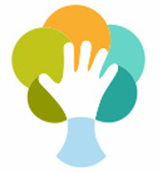 Ташкент – 2018 годОт авторов: Авторы программы выражают искреннюю благодарность и глубокую признательность Международному детскому фонду ЮНИСЕФ в Узбекистане, и, в частности всем тем, кто оказывал поддержку, предоставлял свои замечания и рекомендации при разработке данной программы:Авторы:                           И.В. Грошева, Л.Г.Евстафьева, Д.Т.Махмудова, Ш.Б.Набиханова, С.В.Пак, Г.Э.ДжанпеисоваРецензенты:Ограничение ответственности            Мнения и заявления, содержащиеся в настоящем документе, принадлежат исключительно его авторам и никак не могут быть присвоены Детскому фонду Организации Объединенных Наций (ЮНИСЕФ), связанным с ним организациям или членам его правления и странам, которые они представляют.Программа утверждена решением коллегии Министерства дошкольного образования Республики Узбекистан и рекомендована к печати, Протокол № 4 от 7 июля 2018 года.Глава 1 Общее положениеГосударственная учебная программа дошкольного образовательного учреждения (далее: «Государственная учебная программа ДОУ») является нормативно-правовым документом, разработанным в соответствии с Государственными требованиями к развитию детей раннего и дошкольного возраста Республики Узбекистан, в котором отражены цели и задачи дошкольного учреждения, основные идеи учебно-воспитательной деятельности, а также определены основные компетенции ребенка при переходе его на следующую ступень образования. Государственная учебная программа обязательна для применения в следующих образовательных учреждениях, расположенных на территории Республики Узбекистан:государственных дошкольных образовательных учреждениях;негосударственных учреждениях, оказывающих услуги в сфере дошкольного образования;детских домах «Мехрибонлик», имеющих дошкольные группы;органах управления, курирующих дошкольное и начальное образование.1.1. Применение государственной учебной программы ДОУГосударственная учебная программа является обязательным базовым документом при создании вариативных учебных программ.Образовательное учреждение имеет право использовать утвержденные Министерством дошкольного образования вариативные учебные программы.Образовательное учреждение имеет право разработать свою рабочую программу ДОУ на основе Государственной учебной программы. Учебная программа образовательного учреждения составляется педагогами учреждения с привлечением родителей и утверждается согласно действующему законодательному порядку.1.2. Цели и задачи ДОУЦелями и задачами ДОУ являются:создание благоприятных условий для всестороннего и гармоничного развития ребенка с учетом его индивидуальных потребностей на основе Государственных требований развития детей раннего и дошкольного возраста и в соответствии с Государственной учебной программой;организация и осуществление учебно-воспитательной деятельности детей дошкольного возраста;организация и осуществление просвещения родителей и общества в вопросах раннего развития детей;организация и реализация сотрудничества с семьей и обществом в вопросах раннего развития детей.Глава 2. Цели и принципы образовательной деятельности в ДОУ2.1. Цели образовательной деятельности в ДОУЦелью учебно-воспитательной деятельности является создание условий для формирования у ребенка общих ключевых компетенций и компетенций областей развития.2.2. Принципы организации образовательной деятельности в ДОУПринципами образовательной деятельности ДОУ являются:учет прав, индивидуальности и потенциала развития ребенка;взаимосвязь всех видов областей развития в образовательной деятельности;сохранение и укрепление здоровья ребенка, и удовлетворение его потребностей, в том числе потребности в движении;поддержка творческих способностей ребенка;обучение и развитие через игру;создание благоприятной среды для развития и социализации ребенка;обеспечение безопасной среды для ребенка;сотрудничество ДОУ с семьей, махаллей, школой;придание ценности национальным культурным традициям и уважение к          культуре других, учет особенностей культур других национальностей.Поддержка развития ребенка в дошкольном учреждении является коллективной работой, за проведение которой отвечает руководитель дошкольного учреждения. 2.3. Организация дополнительных образовательных услугДополнительные образовательные услуги организуются дошкольным образовательным учреждением исходя из возможностей в соответствии с потребностями детей и населения.Дополнительные образовательные услуги являются факультативными и в их организации не исключается возможность участия волонтеров, родителей и спонсоров.2.4. Образовательная деятельность для детей с особыми потребностямиПоддержка развития ребенка с особыми потребностями в дошкольном учреждении является коллективной работой, за организацию которой отвечает руководитель дошкольного учреждения.При необходимости, педагогический состав и руководство дошкольного учреждения, с привлечением узких специалистов, составляют для ребенка индивидуальный план (его развития) учебно-воспитательной деятельности.2.5. Партнерство с родителямиДля обеспечения всестороннего развития ребенка дошкольное образовательное учреждение может организовать следующие формы взаимодействия с родителями:учет ожиданий родителей в отношении дошкольного образовательного учреждения;просвещение родителей в вопросах раннего развития;вовлечение родителей в активное участие в учебно-воспитательную деятельность;поддержка инициативы родителей участвовать в жизни дошкольного учреждения.Глава 3. Компетентностный подход в образовании детей дошкольного возрастаКомпетентностный подход в образовании детей дошкольного возраста предполагает подготовку растущей личности ребенка к жизни, формированию у него способов деятельности, необходимых для решения жизненно важных задач, связанных с освоением нравственных норм и ценностей, общением с другими людьми, построением образа Я.Начальные ключевые компетенции требуют целостного развития ребенка, как субъекта деятельности и поведения.Компетенция – совокупность знаний, умений, навыков и ценностных установок ребенка. Начальные компетенции являются базой для формирования личности ребенка, в независимости от области развития. 3.1. Общие ключевые компетенции ребенка дошкольника 6-7летКоммуникативная компетенция – умение использовать средства общения в различных ситуациях.Игровая компетенция – творческое применение ребенком опыта, знаний и навыков в процессе игры и ее организации. Является основой для учебно-воспитательной деятельности.Социальная компетенция – умение вести себя со взрослыми и сверстниками в жизненных ситуациях с соблюдением согласованных правил и норм поведения.Познавательная компетенция – сознательное восприятие окружающего мира и применение полученных знаний, умений, навыков и ценностных установок для решения учебных и практических задач. 3.2. Компетенции областей развития ребенкаКомпетенции ребенка определяются в следующих областях развития ребенка:физическое развитие и формирование здорового образа жизни;социально-эмоциональное развитие;речь, общение, навыки чтения и письма;развитие познавательного процессатворческое развитие.3.2.1 Компетенции области «Физическое развитие и формирование здорового образа жизни»По завершению учебно-воспитательной деятельности в области «Физическое развитие и формирование здорового образа жизни» ребенок в возрасте 6-7 лет:проявляет физическую активность соответственно своим возможностям и возрастным нормам физического развития;умеет выполнять различные виды двигательной активности координированно и с целью;использует навыки мелкой моторики в различных жизненных и учебных ситуациях;регулирует свои движения при помощи органов чувств;применяет навыки личной гигиены;знает основы здорового образа жизни и питания;следует правилам основ безопасной жизнедеятельности.3.2.2.  Компетенции области «Социально-эмоциональное развитие»По завершению учебно-воспитательной деятельности в области «Социально-эмоциональное развитие» ребенок в возрасте 6-7 лет:имеет представление о своем «Я» и ролях других людей в среде жизнедеятельности;регулирует свои эмоции и выражает их в соответствии с ситуацией;распознает чужие эмоции и реагирует соответственно;общается со взрослыми и сверстниками в соответствии с ситуацией;находит конструктивные выходы из затруднительных ситуаций.3.2.3.Компетенции области «Речь, общение, навыки чтения и письма»По завершению учебно-воспитательной деятельности в области «Речь, общение, навыки чтения и письма» ребенок в возрасте 6-7 лет:слушает и понимает речь;пользуется в речи правильным произношением, подходящими грамматическими формами и разнообразными конструкциями предложений;проявляет интерес к изучению второго языка;демонстрирует первоначальное владение вторым языком;проявляет интерес к произведениям художественной литературы;имеет представление о лексической, слоговой и фонетической структуре слова;умеет самостоятельно составить и пересказать различные формы содержания;владеет первоначальными навыками и инструментами письма.3.2.4. Компетенции области «Развитие познавательного процесса»По завершению учебно-воспитательной деятельности в области «Познавательное развитие» ребенок в возрасте 6-7 лет:проявляет активный интерес к познанию;самостоятельно находит и применяет информацию для учебной и жизненной деятельности;понимает простые связи между предметами, событиями и явлениями и воспринимает их как единое целое;знает цифры, счет и применяет их в жизни;ориентируется в пространстве, формах и времени;выполняет элементарные математические вычисления;наблюдает и исследует явления и предметы окружающего мира;демонстрирует бережное отношение к окружающей среде.3.2.5. Компетенции области «Творческое развитие»По завершению учебно-воспитательной деятельности в области «Творческое развитие» ребенок в возрасте 6-7 лет:проявляет интерес к искусству и культуре;ценит национальные традиции и воспринимает их частью повседневной жизни;самостоятельно выражает предпочтения определенному виду искусства;применяет полученные знания и навыки для создания и воплощения творческого замысла в различных жизненных ситуациях;понимает созидательную роль человека в преобразовании мира.Глава 4. Учебно-воспитательная деятельность Учебно-воспитательная деятельность осуществляется на основе «Государственных требований к развитию детей раннего и дошкольного возраста Республики Узбекистан».Дошкольное образовательное учреждение организует учебную и воспитательную деятельность по учебным годам.Учебный год начинается 2 сентября и продолжается до 31 мая. С 1 июня до 31 августа в ДОУ организовывается летний - оздоровительный период.4.1. Планирование учебно-воспитательной деятельностиУчебно-воспитательная деятельность опирается на дневной распорядок дня группы, в котором чередуются повседневные действия, детские игры, свободное время и виды учебно-воспитательной деятельности, запланированные педагогом.Учебно-воспитательная деятельность ведётся согласно учебному плану, который основан на возрастном и индивидуальном развитии ребенка, с целью удовлетворения образовательных и социальных потребностей (здоровье, питание и безопасность). Учебно-воспитательная деятельность соединяется в единую целую тематику, вытекающую из жизни ребенка и окружающей его среды.Планирование учебно-воспитательной деятельности строится на основе интеграции, разнообразия и гибкости в зависимости от условий обучения. В учебно-воспитательной деятельности выделяют следующие виды планирования:годовой тематический;еженедельный.При планировании приводятся цели, тематика, содержание и виды деятельности. При выборе деятельности учитываются как общие цели учебно-воспитательной деятельности, так и цели по областям развития, интеграция содержания и видов деятельности. При планировании необходимо учитывать распорядок дня. Распорядок дня задает ритм работы и должен помогать ребенку плавно переходить от одной деятельности к другой. Необходимо помнить, что игра является основной деятельностью в дошкольном возрасте. В составлении распорядка дня учитываются дневной сон, время для отдыха, время прогулок. Годовой тематический план.  В годовом тематическом плане отражены темы месяца, темы недели на каждую возрастную группу. Дошкольное образовательное учреждение вправе составить свой годовой тематический план с учетом региона или других особенностей. Данный тематический план утверждается на Педагогическом совете дошкольного учреждения.Еженедельный планЕженедельный план основан на годовом тематическом плане, и включает в себя малые темы недели, а так же мероприятия, которые будут проводиться по данной теме недели. Еженедельный план направлен на определение целей по всем областям развития, подготовку соответствующих центров, распределение занятий, в соответствии с темой недели. Тема недели должна проходить через все центры свободной деятельности. В еженедельном плане планируются дидактические игры, подвижные игры, как в группе, так и на прогулке.	Содержание и последовательность работы с детьми должны планироваться с учетом вида деятельности (активная деятельность / пассивная деятельность; индивидуальная деятельность / в малой группе в большой группе; деятельность, проводимая под руководством воспитателя / деятельность, проводимая под руководством ребенка) и местом его проведения (деятельность в помещении / деятельность на улице).Еженедельный план работы является разнообразным и гибким, т.е. учитывая изменения погоды и заинтересованность ребенка, планируемая деятельность может быть заменена другой, или время активности может быть скорректировано. Например, если воспитатель планирует посетить весенний цветущий сад, но погода слишком дождливая, то она может заменить это мероприятие другим, которое можно провести в помещении. Еженедельный план это - Рабочий журнал воспитателя и конспекты занятий.	Рабочий журнал воспитателя включает в себя следующие разделы:титульный лист;режим дня группы на учебнқй год и на летний период;комплекс утренней гимнастики;планирование образовательного процесса в группе с сентября по август (включает в себя утренний круг, прогулку, вторую половину дня, беседы с родителями);анализ работы за неделю;приложения. Конспекты занятий содержат в себе цели, краткое описание деятельности, необходимое оборудование. Данные конспекты носят рекомендательный характер, и могут быть творчески изменены на усмотрение воспитателя.Глава 5. Достижения ребёнка по областям развитияДанная программа ставит своей целью индивидуальный подход к развитию ребенка, уважение к его личности, учет его интересов, потребностей и уровня развития, заботу об эмоциональном комфорте, стремление к созданию условий для свободного творческого самовыражения. Поэтому, наряду с планированием, наблюдение за развитием ребенка является важным моментом в работе педагога. Педагог систематически наблюдает за жизнью детей, чтобы лучше понять ребенка и настоящие причины его поведения, увидеть развитие ребенка, его внутренний мир, поддержать, определить пути развития, выявить потребности и интересы. На основе педагогических наблюдений разрабатывается и улучшается планирование образовательной деятельности.Для наблюдений за индивидуальным развитием ребенка были взяты области и подобласти развития ребенка с Государственных требований к развитию детей раннего и дошкольного возраста Республики Узбекистан и ожидаемые результаты (умения и навыки).Карта развития ребёнка включает в себя период от 3 до 7 лет, заполняется три раза в год индивидуально на каждого ребёнка.На выходе из дошкольного учреждения заполняется Карта готовности ребенка 6-7 лет к школе (только для выпускников дошкольного учреждения). Под готовностью к школе понимается сформированность у ребенка общих компетенций и компетенций областей развития. Данная карта заполняется на каждого выпускника дошкольного учреждения. В ней представлены ожидаемые результаты по пяти областям развития (компетенции ребенка) в соответствии с Государственной учебной программой. Воспитателю предлагается отметить в какой степени отражается тот или иной результат. Результаты по пяти областям развития (компетенции ребенка) обобщаются и в виде рекомендаций и пожеланий доводятся до сведения родителей.Глава 6. Организация предметно-развивающей среды.При организации предметно – развивающей среды в дошкольном учреждении важнейшим условием является учет возрастных особенностей и потребностей детей, которые имеют свои отличительные признаки.Содержание предметно-развивающей среды:содержание предметно-развивающей среды дошкольного образовательного учреждения должно соответствовать культурно-историческим ценностям: национальным и региональным традициям; особенностям, обусловленным природой, климатом; спецификой производственной жизни местности;содержание среды должно закладывать основы первичного мировоззрения, способствовать успешной социализации ребенка.Глава 7. Приложения к Государственной учебной программеПриложение 1Рекомендации к составлению образовательной программы дошкольного образовательного учреждения.Образовательная программа (далее - Программа) – документ в соответствии с которым в определенной возрастной группе организуется образовательный процесс, руководствуясь Государственной учебной программой ДОУ, которая должна обеспечить достижение целевых ориентиров.		Программа - инструмент, с помощью которого воспитатели (специалисты) определяют оптимальные и наиболее эффективные для определенной возрастной группы детей формы, методы и приемы организации образовательного процесса в соответствии с Государственными требованиями к развитию детей раннего и дошкольного возраста Республики Узбекистан.Программа состоит из обязательной части и части, формируемой участниками образовательного процесса. Обе части являются взаимодополняющими и необходимыми с точки зрения реализации Государственных требований к развитию детей раннего и дошкольного возраста.Обязательная часть Программы предполагает комплексный подход реализации всех пяти образовательных областей: физическое развитие и формирование здорового образа жизни; речь, общение, навыки чтения и письма; познавательное развитие; социально-эмоциональное развитие; творческое развитие.Программа должна показывать, как с учетом конкретных условий, образовательных потребностей и особенностей развития детей воспитатель (специалист) создает индивидуальную педагогическую модель образования на основе Государственных требований к развитию детей раннего и дошкольного возраста.Программа содержит в себе три основных раздела:целевой – это раздел, включающий в себя пояснительную записку и планируемые результаты освоения программы;содержательный - это раздел, представляющий общее содержание Программы и обеспечивающий полноценное развитие личности детей;организационный – это раздел, содержащий описание материально-технического обеспечения Программы, обеспеченности методическими материалами и средствами обучения и воспитания, распорядок дня, а также мероприятия, праздники, организация предметно - развивающей среды.Форма написания Программы принимается на Педагогическом совете ДОУ и утверждается приказом заведующего.Примерные структурные элементы образовательной программы:1.Титульный лист 2. Содержание включает в себя перечисление частей Программы, параграфов, разделов, списка литературы и приложений с указанием страниц, все заголовки, имеющиеся в тексте. Формулировка их должна точно соответствовать содержанию работы, быть краткой, чёткой, последовательно и точно отражать её внутреннюю логику.3. Целевой раздел включает в себя пояснительную записку, в которой важно указать нормативно-правовые документы, на основе которых разработана Программа, а также различные формы, методы и приемы организации образовательного процесса.Также необходимо описать:возрастные, психологические и индивидуальные особенности воспитанников, обучающихся по Программе;цель программы;задачи программы;срок реализации программы;основные принципы;базисные характеристики личности ребенка к окончанию данной группы.Описание целевых ориентиров Программы должно совпадать с целевыми ориентирами Государственной учебной программы дошкольного учреждения и Государственных требований к развитию детей раннего и дошкольного возраста Республики Узбекистан.4. В содержательный раздел входит описание образовательной деятельности в соответствии с направлениями развития ребенка по пяти образовательным областям: задачи образовательной области, содержание образовательной деятельности, результаты образовательной деятельности, региональный компонент, формы организации образовательной деятельности по реализации.Комплексно-тематическое планирование (с учетом реализации всех пяти образовательных областей). Раскрытие данного подраздела предполагает интегративную модель, которая раскрывает тему недели в разных видах деятельности, формах, со всеми участниками образовательного процесса. Составная часть комплексно-тематического планирования, представленного в Программе, может быть представлена в виде таблиц. В комплексно - тематическом плане раскрывается последовательность изучения разделов и тем программы. Показывается распределение образовательной деятельности. Указываются формы работы с детьми и итоговые мероприятия.5.Организационный раздел. В данном разделе представляются режим дня, структура образовательного года, расписание образовательной деятельности (согласно нормативным документам), организация предметно-развивающей среды с учетом возраста, краткое описание различных форм, методов, способов реализации Программы с учетом возрастных и индивидуальных особенностей воспитанников, специфики их образовательных потребностей и интересов. Также могут быть представлены особенности психолого-педагогической работы в разных видах деятельности и культурной практики, особенности взаимодействия с семьями воспитанников.6.Условия реализации Программы:материально-техническое оснащение;учебно-методическое обеспечение (программы, технологии, учебные пособия, научно-методическая и учебно-методическая литература, литература для детей, родителей, интернет-ресурсы, образовательные CD-диски,  дидактический материал, документация).7. Список используемой литературы.8. Приложения к Программе, где могут быть представлены следующие материалы:конспекты занятий, сценарии развлечений, праздников и т.д.;рабочая программа (план) по углубленному направлению работы воспитателя;описание игр и игровых упражнений;сценарии мастер-классов для педагогов и родителей;сопроводительные методические папки-копилки по каждому возрасту;сценарии различных форм сотрудничества с семьями воспитанников (консультации, круглые столы, тренинги, практикумы, семинары) для родителей.Приложение 2Примерный распорядок дня в группе полного дня пребыванияПримечание: каждое дошкольное образовательное учреждение может разработать свой режим дня, исходя из количества часов пребывания детей и в соответствие с Санитарно-гигиеническими требованиями к содержанию, устройству и организации режима работы дошкольных образовательных учреждений Республики Узбекистан, необходимо помнить, что игровая-образовательная деятельность с учетом дневного сна составляет не менее 15%; без учета дневного сна не менее 38%; пребывания детей на свежем воздухе не менее 38%; самостоятельная игровая деятельность не менее 24%; формирование здорового образа жизни (санитарно-гигиенические навыки) не менее 20%; информирование родителей о прогрессе развития ребенка не менее 3%.Примерный распорядок дня детей в группе кратковременного пребывания Примечание: игровая-образовательная деятельность составляет не менее 43%; коммуникативная и самостоятельная деятельность, пребывание на свежем воздухе, формирование здорового образа жизни (санитарно-гигиенические навыки) не менее 49%; информирование родителей о прогрессе развития ребенка не менее 8%.Приложение 3Примерное количество проводимых занятий в группах кратковременного пребыванияПриложение 4 Примерный годовой тематический планПриложение 5Примерный еженедельный планТема месяца: «Узбекистан – мой край родной»Приложение 6Карта развития ребенка от 3 до 7 летДля заполнения карты развития ребёнка проводится наблюдение, которое включает в себя три цикла: первичный (в начале учебного года), промежуточный и итоговый.Первичное наблюдение проводится в начале учебного года (примерно в течении сентября). На этом этапе выявляются стартовые возможности каждого ребенка, определяются его достижения к этому времени. Воспитатель обращает внимание и на имеющиеся проблемы по освоению образовательных областей, определяет, какие качества требуют поддержки, какие задачи актуальны для каждого ребенка. Далее заполняет Карту развития ребенка с учетом возраста ребенка на данный период времени.Промежуточное наблюдение проводится в конце первого полугодия (декабрь, январь) Целью данного наблюдения является определение правильности выбранной в отношении ребенка методики, выявление динамики развития. По результатам данного наблюдения воспитатель, совместно с другими специалистами, при необходимости могут внести коррективы в педагогический процесс.В конце учебного года (обычно в мае) воспитатель проводит итоговое наблюдение. На основании данного наблюдения оценивается, насколько были решены поставленные задачи, определяются цели дальнейшего педагогического процесса с учетом новых ожидаемых результатов в развитии данного ребенка.При проведении наблюдения следует опираться на следующие принципы:•	наблюдение осуществляется в привычной для ребенка обстановке и направлен на помощь ребенку;•	наблюдение проводится не менее двух недель, (или в течение месяца) чтобы сложилось более объективное представление о развитии ребенка;•	воспитатель может получить информацию о ребенке из бесед с родителями и другими сотрудниками детского учреждения;•	воспитателю необходимо обращать внимание на склонности, интересы ребенка, на его особенности общения и познания.В конце учебного года, воспитатель пишет отчет на итоговый педагогический совет об уровне усвоения детьми учебной программы и останавливается на тех пунктах, на которых не был достигнут нужный результат с детьми, и на причинах его невыполнения (не владение некоторыми методиками, недостаточно раздаточного материала, литературы, не на должном уровне оснащена группа техническими средствами, по болезни и пропусков ребенка, неактивность родителей и т.д.). На основании данного результата планируется работа по устранению причин, и определяются задачи на следующий год для данной группы.В таблицах хорошо отражен возрастной диапазон. Закрашенные клетки указывают на предполагаемый период развития умений и навыков (другими словами, закрашенные клеточки указывают ожидаемый результат в данном возрасте). Далее педагог (воспитатель) заполняет карту развития ребенка не менее 3 раз в год, отмечая галочкой (✔) достигнутый результат. Наблюдение проводится по всем областям развития. Если в той или иной образовательной области индикатор «не сработал», то педагогу (воспитателю) необходимо сделать пометки в графе Примечание. На основании данного наблюдения педагог (воспитатель) в сотрудничестве с педагогом-психологом, логопедом, инструктором по физической культуре и другими выделяют достижения ребенка, а также выявляют слабые стороны освоения образовательных областей. В соответствии с этим проводят корректирование образовательного процесса, а также планируется индивидуальная работа и намечаются задачи для ее реализации, которые отражаются в Рабочем журнале воспитателя. В конце учебного года (обычно в мае) проводится итоговое наблюдение по этой же карте.Карта развития ребенка от 3 до 5 летФамилия, имя ребенка ______________________________________________________Пол________дата рождения ________________________________________________Дата поступления в детский сад ______________________________________________Дата начала наблюдения ____________________________________________________Возраст на начало наблюдения _______________________________________________Дата окончания наблюдения _________________________________________________Карта развития ребенка от 5 до 7 летПриложение 7Карта готовности ребенка 6-7 лет к школеДанная карта подготовленности ребенка к школе в дошкольном образовательном учреждении позволяет: определить успешность и результативность протекания образовательного процесса, повышение профессиональной компетенции педагогов, осуществление управления качеством состояния образовательного процесса.По окончании учебного года на основании мониторинга подготовительной к школе группы определяется эффективность проведенной работы, сопоставление с ожидаемыми результатами, вырабатываются и определяются проблемы, пути их решения и приоритетные задачи дошкольного учреждения на следующий учебный год.Анна ГолубеваМеждународный консультант ЮНИСЕФДипа ШанкарГлава секции образования ЮНИСЕФВазира НазароваСоветник ЮНИСЕФ по вопросам развития и образования детей раннего возрастаЮлия НарольскаяСоветник ЮНИСЕФ по образованиюМуазам ИсмаиловаКонсультант ЮНИСЕФ	Ли Донг ВукПрофессор университета Пучон (Южная Корея)А.ГолубеваМеждународный эксперт ЮНИСЕФН.Н.ДжамиловаКандидат педагогических наук, доцент кафедры методики дошкольного образования Ташкентского государственного педагогического университета им. НизамиЛ.Р. МирджалаловаКандидат педагогических наук, доцент кафедры методики дошкольного, начального и специального образования регионального центра переподготовки и повышения квалификации работников народного образования при Ташкентском государственном педагогическом университете имени Низами М.А. ИсмаиловаКандидат медицинских наук, доцент кафедры неонатологии Ташкентского педиатрического медицинского институтаЕ.Г. КаяловаЗаведующая государственного дошкольного образовательного учреждения № 247 г. ТашкентаНазвание дошкольного учрежденияПРОГРАММАДошкольного образовательного учреждения№ 001. Режим дня3-4лет4-5лет5-6лет6-7лет2.Прием детей самостоятельная деятельность, игры утренняя  гимнастика7.00 – 8.207.00 – 8.257.00 – 8.307.00 – 8.303.Подготовка к завтраку, завтрак8.20- 8.508.25 – 8.508.30 -8.508.30 – 8.504.Самостоятельная деятельность, игры8.50 – 9.008.50 – 9.008.50 – 9.008.50 – 9.005.Игровая-образовательная деятельность9.00-9.409.00-9.509.00- 10.009.00 – 10.506.Игры, самостоятельная деятельность9.40-10.009.50 – 10.0010.00 - 10.3510.50-12.357.Подготовка к прогулке прогулка10.00 –12.0010.00 –12.1010.35 –12.2510.50 –12.358. Возвращение с прогулки, игры12.00 –12.2012.10 –12.3012.25 –12.4012.35 –12.459.Подготовка к обеду, обед 12.20 -12.5012.30-13.00  12.40-13.1012.45-13.10 10.Подготовка ко сну, дневной сон12.50-15.0013.00-15.0013.10-15.1013.10-15.1011.Бодрящая гимнастика, воздушные и водные процедуры15.00-15.1015.00-15.1015.10-15.1015.10-15.1012.Время без снаСвободная деятельность13.00-15.1013.00-15.1013.00-15.1013.00-15.1013.Подготовка к полднику, полдник15.15-15.3015.15-15.3015.20-15.3015.20-15.3014.Дополнительное образование, чтение художественной литературы, самостоятельная игровая деятельность15.30-16.3015.30-16.3015.30-16.3015.30-16.3015.Прогулка,  самостоятельная игровая деятельность16.30-17.4516.30-17.4516.30-17.4516.30-17.4516.Уход детей домой17.45-18.0017.45-18.0017.45-18.0017.45-18.008:30-12:00 (3,5часа)1 сменаПрием, осмотр, утренняя гимнастика8:00-8:40Утренняя встреча8:40-9:00Игровая-образовательная деятельность 9:00-10:30Игра, самостоятельные занятия, проектная деятельность10:30-11:00Второй завтрак11:00-11:15Прогулка, уход детей домой11:35-12:00Обеденный перерыв для педагогов12:00-13:00Подготовка педагогов к занятиям во вторую смену13:00-13:3013:30-17:00 (3,5часа)2 смена13:30-17:00 (3,5часа)2 смена13:30-17:00 (3,5часа)2 сменаПрием, осмотр13:40-14:00Встреча детей14:00-15:30Игровая-образовательная деятельность15:30-16:00Игра, самостоятельная деятельность, проектная деятельность16:00-16:20Полдник16:20:16:35Подготовка к прогулке	16:35-17:00Прогулка и затем отправка детей домой17:00-17:40Примерный учебный планПримерное количество проводимых занятий в группах от 3-х до 4-х летПримерный учебный планПримерное количество проводимых занятий в группах от 3-х до 4-х летПримерный учебный планПримерное количество проводимых занятий в группах от 3-х до 4-х летПримерный учебный планПримерное количество проводимых занятий в группах от 3-х до 4-х летПримерный учебный планПримерное количество проводимых занятий в группах от 3-х до 4-х летПримерный учебный планПримерное количество проводимых занятий в группах от 3-х до 4-х летПримерный учебный планПримерное количество проводимых занятий в группах от 3-х до 4-х летПримерный учебный планПримерное количество проводимых занятий в группах от 3-х до 4-х летПримерный учебный планПримерное количество проводимых занятий в группах от 3-х до 4-х летПримерный учебный планПримерное количество проводимых занятий в группах от 3-х до 4-х летПримерный учебный планПримерное количество проводимых занятий в группах от 3-х до 4-х летПримерный учебный планПримерное количество проводимых занятий в группах от 3-х до 4-х летПримерный учебный планПримерное количество проводимых занятий в группах от 3-х до 4-х летПримерный учебный планПримерное количество проводимых занятий в группах от 3-х до 4-х летПримерный учебный планПримерное количество проводимых занятий в группах от 3-х до 4-х летПримерный учебный планПримерное количество проводимых занятий в группах от 3-х до 4-х летПримерный учебный планПримерное количество проводимых занятий в группах от 3-х до 4-х летПримерный учебный планПримерное количество проводимых занятий в группах от 3-х до 4-х летПримерный учебный планПримерное количество проводимых занятий в группах от 3-х до 4-х летПримерный учебный планПримерное количество проводимых занятий в группах от 3-х до 4-х летП/нНазвание занятийНазвание занятийВ течение учебного годаВ течение учебного годаВ течение учебного годаВ течение учебного годаВ течение учебного годаВ течение учебного годаВ течение учебного годаВ течение оздоровительного периодаВ течение оздоровительного периодаВ течение оздоровительного периодаВ течение оздоровительного периодаВ течение оздоровительного периодаВ течение оздоровительного периодаВ течение оздоровительного периодаВ течение оздоровительного периодаВ течение оздоровительного периодаВ течение оздоровительного периодаП/нНазвание занятийНазвание занятийв течение неделив течение месяцав течение месяцав течение месяцав течение учебного годав течение учебного годав течение учебного годав течение неделив течение неделив течение неделив течение месяцав течение месяцав течение месяцав течение месяцав течениеоздоровительного периодав течениеоздоровительного периодав течениеоздоровительного периода1.ознакомление с окружающим миром ознакомление с окружающим миром 144436363611144441212121.эксперименты - наукаэксперименты - наука144436363611144441212122.ознакомление с природойознакомление с природой1444363636игры- викторины  игры- викторины  игры- викторины   1  1  1  1 3 3 3 3.художественная литературахудожественная литература1444363636игры- викторины  игры- викторины  игры- викторины   1  1  1  1 3 3 3 4.развитие речиразвитие речи144436363611144441212125.сенсорное воспитаниесенсорное воспитание1444363636игрыигрыигры 1 1 1 1 3 3 36.элементарная математика элементарная математика 1444363636игрыигрыигры 1 1 1 1 3 3 37.рисованиерисование288872727211144441212128.аппликацияаппликация1 чередуется22236363611144441212129.конструированиеконструирование1 чередуется222363636111444412121210.лепкалепка1444363636111444412121211.физкультурафизкультура2888727272развлечение развлечение развлечение 11113 3 3 11. одно занятие на прогулке одно занятие на прогулке2888727272развлечение развлечение развлечение 11113 3 3 12.музыкамузыка2888727272развлечение  развлечение  развлечение  1111 3  3  3 Всего:Всего:Всего:12484848432432432555 24 24 24 2472 72 72 Примерное количество проводимых занятий в группах от 4-х до 5-и летПримерное количество проводимых занятий в группах от 4-х до 5-и летПримерное количество проводимых занятий в группах от 4-х до 5-и летПримерное количество проводимых занятий в группах от 4-х до 5-и летПримерное количество проводимых занятий в группах от 4-х до 5-и летПримерное количество проводимых занятий в группах от 4-х до 5-и летПримерное количество проводимых занятий в группах от 4-х до 5-и летПримерное количество проводимых занятий в группах от 4-х до 5-и летПримерное количество проводимых занятий в группах от 4-х до 5-и летПримерное количество проводимых занятий в группах от 4-х до 5-и летПримерное количество проводимых занятий в группах от 4-х до 5-и летПримерное количество проводимых занятий в группах от 4-х до 5-и летПримерное количество проводимых занятий в группах от 4-х до 5-и летПримерное количество проводимых занятий в группах от 4-х до 5-и летПримерное количество проводимых занятий в группах от 4-х до 5-и летПримерное количество проводимых занятий в группах от 4-х до 5-и летПримерное количество проводимых занятий в группах от 4-х до 5-и летПримерное количество проводимых занятий в группах от 4-х до 5-и летПримерное количество проводимых занятий в группах от 4-х до 5-и летПримерное количество проводимых занятий в группах от 4-х до 5-и летП/нНазвание занятийНазвание занятийВ течение учебного годаВ течение учебного годаВ течение учебного годаВ течение учебного годаВ течение учебного годаВ течение учебного годаВ течение оздоровительного периодаВ течение оздоровительного периодаВ течение оздоровительного периодаВ течение оздоровительного периодаВ течение оздоровительного периодаВ течение оздоровительного периодаВ течение оздоровительного периодаВ течение оздоровительного периодаВ течение оздоровительного периодаВ течение оздоровительного периодаВ течение оздоровительного периодаП/нНазвание занятийНазвание занятийв течение неделив течение месяцав течение месяцав течение учебного годав течение учебного годав течение учебного годав течение неделив течение неделив течение неделив течение неделив течение неделив течение месяцав течение месяцав течение оздоровительного периодав течение оздоровительного периодав течение оздоровительного периодав течение оздоровительного периода1.ознакомление с окружающим миромознакомление с окружающим миром1443636361111144121212121. эксперименты - наука эксперименты - наука1443636361111144121212122.ознакомление с природойознакомление с природой1443636361111144121212123.развитие речиразвитие речи2887272721111144121212124.художественная литературахудожественная литература144363636викторинывикторинывикторинывикторинывикторины1 1 33335.элементарная математика  элементарная математика  144363636логические игрылогические игрылогические игрылогические игрылогические игры1 1 33335. логическое мышление логическое мышление144363636логические игрылогические игрылогические игрылогические игрылогические игры1 1 33336.рисованиерисование2887272721111144121212127.аппликацияаппликация1 чередуется 223636361111144121212128.конструированиеконструирование1 чередуется 223636361111144121212129.лепкалепка14436363611111441212121210.физкультурафизкультура288727272спортивные игрыспортивные игрыспортивные игрыспортивные игрыспортивные игры1 1 333310. одно занятие на прогулке одно занятие на прогулке288727272спортивные игрыспортивные игрыспортивные игрыспортивные игрыспортивные игры1 1 333311.музыкамузыка288727272развлечениеразвлечениеразвлечениеразвлечениеразвлечение113333Всего:Всего:Всего:14565650450450466666282884848484Примерное количество проводимых занятий в группах от 5-и до 6-и летПримерное количество проводимых занятий в группах от 5-и до 6-и летПримерное количество проводимых занятий в группах от 5-и до 6-и летПримерное количество проводимых занятий в группах от 5-и до 6-и летПримерное количество проводимых занятий в группах от 5-и до 6-и летПримерное количество проводимых занятий в группах от 5-и до 6-и летПримерное количество проводимых занятий в группах от 5-и до 6-и летПримерное количество проводимых занятий в группах от 5-и до 6-и летПримерное количество проводимых занятий в группах от 5-и до 6-и летПримерное количество проводимых занятий в группах от 5-и до 6-и летПримерное количество проводимых занятий в группах от 5-и до 6-и летПримерное количество проводимых занятий в группах от 5-и до 6-и летПримерное количество проводимых занятий в группах от 5-и до 6-и летПримерное количество проводимых занятий в группах от 5-и до 6-и летПримерное количество проводимых занятий в группах от 5-и до 6-и летПримерное количество проводимых занятий в группах от 5-и до 6-и летПримерное количество проводимых занятий в группах от 5-и до 6-и летПримерное количество проводимых занятий в группах от 5-и до 6-и летПримерное количество проводимых занятий в группах от 5-и до 6-и летПримерное количество проводимых занятий в группах от 5-и до 6-и летП/нНазвание занятийВ течение учебного годаВ течение учебного годаВ течение учебного годаВ течение учебного годаВ течение учебного годаВ течение учебного годаВ течение учебного годаВ течение учебного годаВ течение учебного годаВ течение оздоровительного периодаВ течение оздоровительного периодаВ течение оздоровительного периодаВ течение оздоровительного периодаВ течение оздоровительного периодаВ течение оздоровительного периодаВ течение оздоровительного периодаВ течение оздоровительного периодаВ течение оздоровительного периодаП/нНазвание занятийв течение неделив течение неделив течение неделив течение месяцав течение месяцав течение учебного годав течение учебного годав течение учебного годав течение учебного годав течение неделив течение неделив течение неделив течение месяцав течение месяцав течение месяцав течение месяцав течение оздоровительного периодав течение оздоровительного периода1.ознакомление с окружающим миром2228872727272111444412121.эксперименты - наука 2228872727272111444412122.ознакомление с природой1114436363636111444412123.развитие речи2228872727272111444412124.художественная литература 1114436363636викторинывикторинывикторины1111335.Изучение второго языка2224436363636игрыигрыигрыигрыигрыигрыигрыигрыигры6.элементарная математика1114436363636логические игрылогические игрылогические игры11113 3 6.логическое мышление 1114436363636логические игрылогические игрылогические игры11113 3 7.рисование2228872727272111444412128.аппликация1 чередуется1 чередуется1 чередуется2236363636111444412129.конструирование1 чередуется1 чередуется1 чередуется22363636361114444121210.лепка11144363636361114444121211.физкультура2228872727272спортивные  игрыспортивные  игрыспортивные  игры11113311. одно занятие на прогулке2228872727272спортивные  игрыспортивные  игрыспортивные  игры11113312.музыка2228872727272развлечение развлечение развлечение 111133Всего:Всего:1717176464576576576576666282828288484Примерное количество проводимых занятий в группах от 6-и до 7-и летПримерное количество проводимых занятий в группах от 6-и до 7-и летПримерное количество проводимых занятий в группах от 6-и до 7-и летПримерное количество проводимых занятий в группах от 6-и до 7-и летПримерное количество проводимых занятий в группах от 6-и до 7-и летПримерное количество проводимых занятий в группах от 6-и до 7-и летПримерное количество проводимых занятий в группах от 6-и до 7-и летПримерное количество проводимых занятий в группах от 6-и до 7-и летПримерное количество проводимых занятий в группах от 6-и до 7-и летПримерное количество проводимых занятий в группах от 6-и до 7-и летПримерное количество проводимых занятий в группах от 6-и до 7-и летПримерное количество проводимых занятий в группах от 6-и до 7-и летПримерное количество проводимых занятий в группах от 6-и до 7-и летПримерное количество проводимых занятий в группах от 6-и до 7-и летПримерное количество проводимых занятий в группах от 6-и до 7-и летПримерное количество проводимых занятий в группах от 6-и до 7-и летПримерное количество проводимых занятий в группах от 6-и до 7-и летПримерное количество проводимых занятий в группах от 6-и до 7-и летПримерное количество проводимых занятий в группах от 6-и до 7-и летПримерное количество проводимых занятий в группах от 6-и до 7-и летП/нНазвание занятийНазвание занятийВ течение учебного годаВ течение учебного годаВ течение учебного годаВ течение учебного годаВ течение учебного годаВ течение учебного годаВ течение учебного годаВ течение учебного годаВ течение учебного годаВ течение оздоровительного периодаВ течение оздоровительного периодаВ течение оздоровительного периодаВ течение оздоровительного периодаВ течение оздоровительного периодаВ течение оздоровительного периодаВ течение оздоровительного периодаВ течение оздоровительного периодаП/нНазвание занятийНазвание занятийв течение неделив течение месяцав течение месяцав течение месяцав течение месяцав течение учебного годав течение учебного годав течение учебного годав течение учебного годав течение неделив течение неделив течение неделив течение месяцав течение месяцав течение месяцав течение месяцав течение оздоровительного периода1.ознакомление с окружающим миромознакомление с окружающим миром28888727272721114444121.эксперименты - наукаэксперименты - наука28888727272721114444122.ознакомление с природойознакомление с природой14444363636361114444123.развитие речиразвитие речи14444363636361114444124.обучение грамотеобучение грамоте1444436363636игры игры игры 111135.художественная литературахудожественная литература1444436363636викторинывикторинывикторины111137.Изучение второго языкаИзучение второго языка24444363636361114444128.элементарная математикаэлементарная математика2888872727272логические игрылогические игрылогические игры111138.логическое мышление логическое мышление 2888872727272логические игрылогические игрылогические игры111139.рисованиерисование288887272727211144441210.аппликацияаппликация1 чередуется22223636363611144441211.конструирование и ручной трудконструирование и ручной труд1 чередуется22223636363611144441211.конструирование и ручной трудконструирование и ручной труд1 чередуется22223636363611144441212.лепкалепка144443636363611144441213.физкультурафизкультура2888872727272спортивные игрыспортивные игрыспортивные игры 1 1 1 1313.одно занятие на прогулкеодно занятие на прогулке2888872727272спортивные игрыспортивные игрыспортивные игры 1 1 1 1314.музыкамузыка2888872727272развлечениеразвлечениеразвлечение11113Всего:Всего:Всего:18686868686126126126127773333333399№Виды деятельностиПериодичность проведения1.Свободная самостоятельная деятельность детейЕжедневно4.Игровая деятельностьЕжедневно5.Изобразительная деятельность2 раза в неделю6.Познавательно исследовательская деятельность (познание окружающего мира)2 раза в неделю7.Ознакомление с природой    1 раз в неделю8.Математика2 раза  в неделю9.Музыка2 раза в неделю10.Физическая культура2 раза в неделю11.Развитие речи1 раз в неделю12.Обучение грамоте1 раз в неделюВсегоВсего15 часовМесяцыТема месяцаНедели месяцаТемы неделиТемы неделиТемы неделиТемы неделиМесяцыТема месяцаНедели месяцаВозрастные группыВозрастные группыВозрастные группыВозрастные группыМесяцыТема месяцаНедели месяцаМладшая группаСредняя группаСтаршая группаПодготовительная группаСентябрьУзбекистан – Родина моя1-неделяЯ и детский садЯ и детский садМой родной УзбекистанМой родной УзбекистанСентябрьУзбекистан – Родина моя2-неделяМой городМой город – моя махалляМой город – моя махалляМой город – моя махалляСентябрьУзбекистан – Родина моя3-неделяЯ и моя семьяЯ и моя семьяЯ и моя семьяЯ и моя семьяСентябрьУзбекистан – Родина моя4-неделяЯ и мои друзьяЯ и мои друзьяЯ и мои друзьяЯ и мои друзьяОктябрьКраски осени1-неделяЗолотая осеньЗолотая осеньСезонные изменения. Перелетные птицы.Сезонные изменения. Перелетные птицы.ОктябрьКраски осени2-неделяОвощи, фруктыОвощи, фрукты, ягодыКладовая природы: овощи, фрукты, ягодыКладовая природы: овощи, фрукты, ягодыОктябрьКраски осени3-неделяХлеб всему головаХлеб всему головаХлеб всему головаХлеб всему головаОктябрьКраски осени4-неделяБелое золото УзбекистанаБелое золото УзбекистанаБелое золото УзбекистанаБелое золото УзбекистанаНоябрьТранспорт, ПДД, ОБЖ1-неделяЗнакомство с транспортомНаземный транспортВоздушный, водный и наземный  транспортВоздушный, водный  и наземный транспортНоябрьТранспорт, ПДД, ОБЖ2-неделяЦветной светофорЦветной светофорНеделя осторожного пешеходаНеделя осторожного пешеходаНоябрьТранспорт, ПДД, ОБЖ3-неделяСкорая и пожарная помощьСлужбы экстренного реагированияСлужбы экстренного реагированияСлужбы экстренного реагированияНоябрьТранспорт, ПДД, ОБЖ4-неделяНаши добрые делаНаши добрые делаНаши добрые делаНаши добрые делаДекабрьЗимушка-зима1-неделяЗимаЗима.Зима. День КонституцииЗима. День КонституцииДекабрьЗимушка-зима2-неделяВ здоровом теле – здоровый духВ здоровом теле – здоровый духВ здоровом теле – здоровый духВ здоровом теле – здоровый духДекабрьЗимушка-зима3-неделяОдеждаОдежда и обувь по сезонуОдежда и обувь по сезонуОдежда, обувь и головной убор по сезонуДекабрьЗимушка-зима4-неделяЧто такое Новый годЧто такое Новый годЧто такое Новый годЧто такое Новый годЯнварьДетский сад       1-неделяЗимние развлеченияЗимние развлеченияЗимние развлеченияЗимние развлеченияЯнварьДетский сад       2-неделяДень защитника ОтечестваДень защитника ОтечестваДень защитника ОтечестваДень защитника ОтечестваЯнварьДетский сад       3-неделяЯ и мое телоЯ и мое телоЯ и мое телоЯ и мое телоЯнварьДетский сад       4-неделяАзбука вежливостиАзбука вежливостиАзбука вежливостиАзбука вежливостиФевральУдивительный мир1-неделяНаша дружнаястранаНаша страна – страна дружбы и мираСтраны соседиСтраны соседиФевральУдивительный мир2-неделяДружим с животными и птицамиДружим с животными и птицамиСтраны мираСтраны мираФевральУдивительный мир3-неделяДружим с растениямиДружим с растениямиВеликие деятели УзбекистанаВеликие деятели УзбекистанаФевральУдивительный мир4-неделяДружим с книгойДружим с книгойИстория книгиИстория книги и человекМартВесна-красна1-неделяМамин деньМамин деньМамин деньМамин деньМартВесна-красна2-неделяСезонные измененияСезонные измененияСезонные измененияСезонные измененияМартВесна-красна3-неделяПраздник НаврузПраздник НаврузНародные истоки. Праздник НаврузНародные истоки. Праздник НаврузМартВесна-красна4-неделяНасекомыеНасекомыеНасекомыеНасекомыеАпрельЗемля наш общий дом1-неделяЦветущая веснаЦветущая веснаЦветущая веснаЦветущая веснаАпрельЗемля наш общий дом2-неделяТайны космосаТайны космосаТайны космосаТайны космосаАпрельЗемля наш общий дом3-неделяДень ЗемлиДень ЗемлиДень ЗемлиДень ЗемлиАпрельЗемля наш общий дом4-неделяБережное отношение к игрушкамБережное отношение к городуБереги планету!Береги планету!МайПриборы и инструменты1-неделяЯ и мой домЯ и мой домЯ и мой дом.День ПамятиЯ и мой дом. День ПамятиМайПриборы и инструменты2-неделяМебельМебельМебельМебель. Национальные ремеслаМайПриборы и инструменты3-неделяПосудаПосудаПосуда. Национальная росписьПосуда. Национальная росписьМайПриборы и инструменты4-неделяНаши помощники бытовые приборыНаши помощники бытовые приборыНаши помощники бытовые приборыНаши помощники бытовые приборыГруппаГруппаГруппаПодготовительная группа_____________________________ (название)Подготовительная группа_____________________________ (название)Подготовительная группа_____________________________ (название)Подготовительная группа_____________________________ (название)Подготовительная группа_____________________________ (название)Подготовительная группа_____________________________ (название)Подготовительная группа_____________________________ (название)Подготовительная группа_____________________________ (название)Подготовительная группа_____________________________ (название)ТемаТемаТемаМОЙ ГОРОД.  МОЯ МАХАЛЛЯ.МОЙ ГОРОД.  МОЯ МАХАЛЛЯ.МОЙ ГОРОД.  МОЯ МАХАЛЛЯ.МОЙ ГОРОД.  МОЯ МАХАЛЛЯ.МОЙ ГОРОД.  МОЯ МАХАЛЛЯ.МОЙ ГОРОД.  МОЯ МАХАЛЛЯ.МОЙ ГОРОД.  МОЯ МАХАЛЛЯ.МОЙ ГОРОД.  МОЯ МАХАЛЛЯ.МОЙ ГОРОД.  МОЯ МАХАЛЛЯ.ПериодПериодПериод2 неделя СЕНТЯБРЯ2 неделя СЕНТЯБРЯ2 неделя СЕНТЯБРЯ2 неделя СЕНТЯБРЯ2 неделя СЕНТЯБРЯ2 неделя СЕНТЯБРЯ2 неделя СЕНТЯБРЯ2 неделя СЕНТЯБРЯ2 неделя СЕНТЯБРЯЦели по областям развитияфизическое развитие и формирование здорового образа жизнифизическое развитие и формирование здорового образа жизнифизическое развитие и формирование здорового образа жизнифизическое развитие и формирование здорового образа жизниХодить в колонне по одному, по два, четверкамиХодить в колонне по одному, по два, четверкамиХодить в колонне по одному, по два, четверкамиХодить в колонне по одному, по два, четверкамиХодить в колонне по одному, по два, четверкамиХодить в колонне по одному, по два, четверкамиХодить в колонне по одному, по два, четверкамиЦели по областям развитиясоциально-эмоциональное развитиесоциально-эмоциональное развитиесоциально-эмоциональное развитиесоциально-эмоциональное развитиеУчить контролировать свои эмоции. Учить контролировать свои эмоции. Учить контролировать свои эмоции. Учить контролировать свои эмоции. Учить контролировать свои эмоции. Учить контролировать свои эмоции. Учить контролировать свои эмоции. Цели по областям развитияречь, общение, навыки чтения и письмаречь, общение, навыки чтения и письмаречь, общение, навыки чтения и письмаречь, общение, навыки чтения и письмаЗакреплять разговорную речь ребенка, согласно возрастуЗакреплять разговорную речь ребенка, согласно возрастуЗакреплять разговорную речь ребенка, согласно возрастуЗакреплять разговорную речь ребенка, согласно возрастуЗакреплять разговорную речь ребенка, согласно возрастуЗакреплять разговорную речь ребенка, согласно возрастуЗакреплять разговорную речь ребенка, согласно возрастуЦели по областям развитияпознавательное развитиепознавательное развитиепознавательное развитиепознавательное развитиеЗакреплять знания о Родине, о махалле.Закреплять знания о Родине, о махалле.Закреплять знания о Родине, о махалле.Закреплять знания о Родине, о махалле.Закреплять знания о Родине, о махалле.Закреплять знания о Родине, о махалле.Закреплять знания о Родине, о махалле.Цели по областям развитиятворческое развитиетворческое развитиетворческое развитиетворческое развитиеФормировать положительное отношение к совместной деятельности, воспитывать чувство ритма, способность ощущать в музыке, в движениях ритмическую выразительность. Формировать положительное отношение к совместной деятельности, воспитывать чувство ритма, способность ощущать в музыке, в движениях ритмическую выразительность. Формировать положительное отношение к совместной деятельности, воспитывать чувство ритма, способность ощущать в музыке, в движениях ритмическую выразительность. Формировать положительное отношение к совместной деятельности, воспитывать чувство ритма, способность ощущать в музыке, в движениях ритмическую выразительность. Формировать положительное отношение к совместной деятельности, воспитывать чувство ритма, способность ощущать в музыке, в движениях ритмическую выразительность. Формировать положительное отношение к совместной деятельности, воспитывать чувство ритма, способность ощущать в музыке, в движениях ритмическую выразительность. Формировать положительное отношение к совместной деятельности, воспитывать чувство ритма, способность ощущать в музыке, в движениях ритмическую выразительность. Центры развитияЦентры развитияЦентры развитияЦентры развитияУчебно-воспитательная деятельностьУчебно-воспитательная деятельностьУчебно-воспитательная деятельностьУчебно-воспитательная деятельностьУчебно-воспитательная деятельностьУчебно-воспитательная деятельностьУчебно-воспитательная деятельностьУчебно-воспитательная деятельностьЦентры развитияЦентры развитияЦентры развитияЦентры развитияПонедельникВторникВторникСредаЧетвергЧетвергПятницаРесурсы, примечаниеУтренний кругУтренний кругУтренний кругУтренний кругБеседа о том, как провел выходные.Беседа о том, как провел выходные.Беседа о том, как провел выходные.С каким настроением пришёл?С каким настроением пришёл?С каким настроением пришёл?Беседа о погоде.Свободная деятельность в центрахСвободная деятельность в центрахЦентр «Строительство и конструирование».Центр «Строительство и конструирование».Мой будущий домМой будущий домМой будущий домСовременный городУлицы махали (длинный-короткий, длиннее-короче)Улицы махали (длинный-короткий, длиннее-короче)Улицы махали (длинный-короткий, длиннее-короче)Строительные блоки, лего, конструкторСвободная деятельность в центрахСвободная деятельность в центрахЦентр «Сюжетно-ролевых игр и драматизации».Центр «Сюжетно-ролевых игр и драматизации».«В гостях у бабушки»«В гостях у бабушки»«В гостях у бабушки»«В гостях у бабушки»«Парикмахерская»«Парикмахерская»«Парикмахерская»маски, одежда, атрибутыСвободная деятельность в центрахСвободная деятельность в центрахЦентр «Язык и речь».Центр «Язык и речь».Беседа по сюжетной картине «Мой город, моя махалля»Беседа по сюжетной картине «Мой город, моя махалля»Беседа по сюжетной картине «Мой город, моя махалля»Экскурсия в парки города (ИКТ – с помощью слайдов)Экскурсия в парки города (ИКТ – с помощью слайдов)Экскурсия в парки города (ИКТ – с помощью слайдов)Экскурсия в парки города (ИКТ – с помощью слайдов)Сюжетные картины, ИКТ материалыСвободная деятельность в центрахСвободная деятельность в центрахЦентр «Наука и природа».Центр «Наука и природа».Свойство глины, камни и песка Свойство глины, камни и песка Свойство глины, камни и песка «Чей домик крепче?»«Чей домик крепче?»«Чей домик крепче?»«Чей домик крепче?»Глина, песок, камен,  специальная посуда, шарыСвободная деятельность в центрахСвободная деятельность в центрахЦентр «Искусство».Центр «Искусство».Рисование по замыслу на свежем воздухе Рисование по замыслу на свежем воздухе Рисование по замыслу на свежем воздухе Оригами и аппликация «Благоустроенная махалля»Оригами и аппликация «Благоустроенная махалля»Оригами и аппликация «Благоустроенная махалля»Оригами и аппликация «Благоустроенная махалля»бумага А-4, цветная бумага, краски, природные материалыЦентр «Музыка и ритмика».Центр «Музыка и ритмика».Центр «Музыка и ритмика».Центр «Музыка и ритмика».Прослушивание песни «Шахрисабз» Пение и ритмичное движение под песню «Что такое здравствуй?»Пение и ритмичное движение под песню «Что такое здравствуй?»Пение и ритмичное движение под песню «Что такое здравствуй?»Пение песни «Мир похож на цветной луг»Пение песни «Мир похож на цветной луг»Пение песни «Мир похож на цветной луг»музыкальный центр, диски с музыкамиРабота в больших группахРабота в больших группахРабота в больших группахРабота в больших группахВозрастВозрастВозрастВозрастВозрастВозрастВозрастВозрастполя4-й год4-й год4-й год4-й год5-й год5-й год5-й год5-й годполя3 года 3мес3 года 6мес3 года 9мес4 года4 года 3мес4 года 6мес4 года 9мес5 летполя1Физическое развитие и формирование здорового образа жизниФизическое развитие и формирование здорового образа жизниФизическое развитие и формирование здорового образа жизниФизическое развитие и формирование здорового образа жизниФизическое развитие и формирование здорового образа жизниФизическое развитие и формирование здорового образа жизниФизическое развитие и формирование здорового образа жизниФизическое развитие и формирование здорового образа жизниФизическое развитие и формирование здорового образа жизни1.1Крупная моторикаКрупная моторикаКрупная моторикаКрупная моторикаКрупная моторикаКрупная моторикаКрупная моторикаКрупная моторикаКрупная моторика1ходит разными способами (прямо, свободно, в заданном направлении)2бегает, сохраняя равновесие3прыгает на двух ногах на месте4прыгает с продвижением вперед5проползает под дугой 6повторяет упражнения во время зарядки7катается на трехколесном велосипеде8по спортивной лестнице вверх и вниз9может перестроиться в колонну, круг10ходит на носочках, пятках, спиной, на внешней стороне стопы и высоко поднимая колени11сохраняет равновесие во время ходьбы по веревке12бегает, высоко поднимая колени 13перепрыгивает через невысокие препятствия  14пытается прыгать через прыгалку15ползает на животе по гимнастической скамейке, подтягиваясь руками16лазает по гимнастической стенке17катается на самокате1.2Мелкая моторикаМелкая моторикаМелкая моторикаМелкая моторикаМелкая моторикаМелкая моторикаМелкая моторикаМелкая моторикаМелкая моторика1вдевает веревку в кольцо2складывает мелкие предметы в определенном порядке3самостоятельно собирает игрушки в коробку и берет их из коробки4нанизывает бусы большой величины на нитку с помощью взрослых5перекладывает предметы из одной посуды в другую6самостоятельно застегивает и расстёгивает пуговицы, застежки одежды, обуви7нанизывает мелкие, средние и большие бусы на нитку согласно образцу8открывает и закрывает замки, задвижки, пользуется ключом9закручивает и откручивает мелкие предметы (детали конструктора)10конструирует разные предметы из больших и маленьких частей конструктора11рисует прямую линию и круг по образцу12складывает бумагу, ткань, салфетку по заданным линиям13режет бумагу ножницами вдоль заданной линии1.3СенсомоторикаСенсомоторикаСенсомоторикаСенсомоторикаСенсомоторикаСенсомоторикаСенсомоторикаСенсомоторикаСенсомоторика1катает большие мячи на расстоянии, двумя руками с положения сидя и стоя2бросает предмет в заданную цель3катит или бросает мяч другому ребенку 4может различать гладкую и шершавую текстуру5определяет вкус6катает коляску с куклами7бьёт мячом о землю попеременно правой и левой рукой8попеременно кружится в правую и левую сторону9различает разные текстуры и поверхности10ловит сачком мелкие летающие, плавающие предметы.11пускает мыльные пузыри 1.4Здоровый образ жизни и безопасностьЗдоровый образ жизни и безопасностьЗдоровый образ жизни и безопасностьЗдоровый образ жизни и безопасностьЗдоровый образ жизни и безопасностьЗдоровый образ жизни и безопасностьЗдоровый образ жизни и безопасностьЗдоровый образ жизни и безопасностьЗдоровый образ жизни и безопасность1самостоятельно моет руки, лицо, пользуется полотенцем2пользуется расческой и носовым платком или салфеткой3самостоятельно во время еды пользуется ложкой, полощет рот после еды4убирает за собой игрушки, поддерживает порядок в помещении5пользуется самостоятельно туалетом6чистит зубы 7знает о полезности витаминов и здоровом питании8перед едой моет руки9правильно пользуется вилкой10приводит в порядок свой внешний вид11обслуживает себя после туалета12может попросить о помощи2СОЦИАЛЬНО-ЭМОЦИОНАЛЬНОЕ РАЗВИТИЕСОЦИАЛЬНО-ЭМОЦИОНАЛЬНОЕ РАЗВИТИЕСОЦИАЛЬНО-ЭМОЦИОНАЛЬНОЕ РАЗВИТИЕСОЦИАЛЬНО-ЭМОЦИОНАЛЬНОЕ РАЗВИТИЕСОЦИАЛЬНО-ЭМОЦИОНАЛЬНОЕ РАЗВИТИЕСОЦИАЛЬНО-ЭМОЦИОНАЛЬНОЕ РАЗВИТИЕСОЦИАЛЬНО-ЭМОЦИОНАЛЬНОЕ РАЗВИТИЕСОЦИАЛЬНО-ЭМОЦИОНАЛЬНОЕ РАЗВИТИЕСОЦИАЛЬНО-ЭМОЦИОНАЛЬНОЕ РАЗВИТИЕ2.1.Я-концепцияЯ-концепцияЯ-концепцияЯ-концепцияЯ-концепцияЯ-концепцияЯ-концепцияЯ-концепцияЯ-концепция4-й год4-й год4-й год4-й год5-й год5-й год5-й год5-й год3 года 3мес3 года 6мес3 года 9мес4 года4 года 3мес4 года 6мес4 года 9мес5 лет1говорит о себе самом в первом лице – «я»2рассказывает о себе (знает имя, фамилию, возраст, пол и т.п.)3обращается к близким ему (ей) людям и просит у них помощи4выбирает для себя друга и играет с ним (ней)5проявляет интерес к своей семье и родственным связям6выражает свои потребности7демонстрирует растущую уверенность8формулирует свои желания, интересы9выражает свои чувства и переживания10может принимать на себя роль в играх11способен давать оценку за свои поступки («это я сделал»)12выполняет просьбу (задание) взрослого13способен сохранять внимание во время занятий14проявляет мотивацию к успеху15переживает неудачу, проигрыш, поражение16проявляет различные чувства и настроения2.2Эмоции и управление имиЭмоции и управление имиЭмоции и управление имиЭмоции и управление имиЭмоции и управление имиЭмоции и управление имиЭмоции и управление имиЭмоции и управление имиЭмоции и управление ими1сопереживает героям сказок, рассказов, мультфильмов2понимает такие эмоциональные состояния, как радость, грусть3выражает свои чувства и переживания («мне нравится», «я не люблю»)4определяет и выражает словами эмоции другого ребенка5проявляет сочувствие к другим6участвует в сюжетно-ролевых играх 7рассказывая о своей семье, говорит о том, что ему (ей) нравится или не нравится8вступает в общение во время игровой деятельности9взаимодействует в игре, принимает на себя социальную роль10проявляет искренние отношения с детьми во время игры и делится своими игрушками11здоровается со взрослыми без напоминания и прощается с ними12оценивает свои действия13обращается ко взрослым и высказывает им свое мнение14радуется подаркам, праздникам2.3Социализация, общение со взрослыми и сверстникамиСоциализация, общение со взрослыми и сверстникамиСоциализация, общение со взрослыми и сверстникамиСоциализация, общение со взрослыми и сверстникамиСоциализация, общение со взрослыми и сверстникамиСоциализация, общение со взрослыми и сверстникамиСоциализация, общение со взрослыми и сверстникамиСоциализация, общение со взрослыми и сверстникамиСоциализация, общение со взрослыми и сверстниками1знает членов семьи2подражает действиям взрослого3проявляет настойчивость в достижении результата своих действий4играет совместно со взрослыми и детьми5проявляет свое отношение к отрицательным действиям детей6участвует в коллективной игровой деятельности 7проявляет доброжелательность к сверстникам8готовит рабочее место для своих занятий9выполняет правила группы (собирает игрушки, складывает одежду и т.д.)10проявляет искренние отношения к членам своей семьи и выполняет определенные правила по дому11может рассказать о своем друге (своей подруге)12подражает взрослым, имитируя их действия и модель поведения13умеет выполнять задания без контроля взрослого3РЕЧЬ, ОБЩЕНИЕ, НАВЫКИ ЧТЕНИЯ И ПИСЬМАРЕЧЬ, ОБЩЕНИЕ, НАВЫКИ ЧТЕНИЯ И ПИСЬМАРЕЧЬ, ОБЩЕНИЕ, НАВЫКИ ЧТЕНИЯ И ПИСЬМАРЕЧЬ, ОБЩЕНИЕ, НАВЫКИ ЧТЕНИЯ И ПИСЬМАРЕЧЬ, ОБЩЕНИЕ, НАВЫКИ ЧТЕНИЯ И ПИСЬМАРЕЧЬ, ОБЩЕНИЕ, НАВЫКИ ЧТЕНИЯ И ПИСЬМАРЕЧЬ, ОБЩЕНИЕ, НАВЫКИ ЧТЕНИЯ И ПИСЬМАРЕЧЬ, ОБЩЕНИЕ, НАВЫКИ ЧТЕНИЯ И ПИСЬМАРЕЧЬ, ОБЩЕНИЕ, НАВЫКИ ЧТЕНИЯ И ПИСЬМА3.1.Речь и языкРечь и языкРечь и языкРечь и языкРечь и языкРечь и языкРечь и языкРечь и языкРечь и язык4-й год4-й год4-й год4-й год5-й год5-й год5-й год5-й год3 года 3мес3 года 6мес3 года 9мес4 года4 года 3мес4 года 6мес4 года 9мес5 лет1сопровождает некоторые свои действия словами2говорит о том, что видит на картинке3отвечает на разнообразные вопросы взрослого (в пределах ближайшего окружения)4проявляет активность в общении5называет знакомое произведение, прослушав отрывок из него6читает наизусть небольшое стихотворение7продолжает или заканчивает начатую взрослым знакомую сказку, рассказ8играет в дидактические игры9способен продолжить начатый рассказ10высказывает свое мнение и задает вопросы во время обсуждений о событиях11понимает заданный вопрос и отвечает на них12активно использует в общении прилагательные и глаголы13составляет несложное предложение, используя существительные и глаголы (доктор лечит больных, продавец продаёт овощи)14использует слова в значении «много», «один»15использует в речи слова     различной интонации, используя мимику и жесты16играет в дидактические и словесные игр3.2Навыки чтенияНавыки чтенияНавыки чтенияНавыки чтенияНавыки чтенияНавыки чтенияНавыки чтенияНавыки чтенияНавыки чтения1имеет понятие о книге2просит взрослых почитать книгу3рассматривает книги по своему возрасту4устанавливает связь между текстом и иллюстрациями в книге5узнает знакомых героев сказок по картинкам6проявляет отношение к услышанным рассказам и задает вопросы взрослым7по картинкам может рассказать основные моменты услышанного8называет художественное произведение после прослушивания отрывка из него9знает наизусть стихотворение по своему возрасту10 аккуратно обращается с книгой3.3Мелкая моторика кисти рукМелкая моторика кисти рукМелкая моторика кисти рукМелкая моторика кисти рукМелкая моторика кисти рукМелкая моторика кисти рукМелкая моторика кисти рукМелкая моторика кисти рукМелкая моторика кисти рук1рисует прямые линии на плоскости листа2создаёт рисунки из 2-3 объектов3проявляет интерес к буквам, знает и различает начертание некоторых букв4нанизывает крупные бусины на шнур5пытается писать 6копирует простые образцы линий, крючков, знаков 7рисует предметы несложной формы8обводит по контуру картинки и закрашивает9штрихует шаблоны10собирает конструктор из мелких деталей11нанизывает средние бусинки на нитку 12режет бумагу ножницами строго по заданной линии13аккуратно обрывает бумагу вдоль заданной линии14скручивает бумагу двумя руками4РАЗВИТИЕ ПОЗНАВАТЕЛЬНОГО ПРОЦЕССАРАЗВИТИЕ ПОЗНАВАТЕЛЬНОГО ПРОЦЕССАРАЗВИТИЕ ПОЗНАВАТЕЛЬНОГО ПРОЦЕССАРАЗВИТИЕ ПОЗНАВАТЕЛЬНОГО ПРОЦЕССАРАЗВИТИЕ ПОЗНАВАТЕЛЬНОГО ПРОЦЕССАРАЗВИТИЕ ПОЗНАВАТЕЛЬНОГО ПРОЦЕССАРАЗВИТИЕ ПОЗНАВАТЕЛЬНОГО ПРОЦЕССАРАЗВИТИЕ ПОЗНАВАТЕЛЬНОГО ПРОЦЕССАРАЗВИТИЕ ПОЗНАВАТЕЛЬНОГО ПРОЦЕССА4.1Интеллектуально-познавательные навыкиИнтеллектуально-познавательные навыкиИнтеллектуально-познавательные навыкиИнтеллектуально-познавательные навыкиИнтеллектуально-познавательные навыкиИнтеллектуально-познавательные навыкиИнтеллектуально-познавательные навыкиИнтеллектуально-познавательные навыкиИнтеллектуально-познавательные навыки4-й год4-й год4-й год4-й год5-й год5-й год5-й год5-й год3 года 3мес3 года 6мес3 года 9мес4 года4 года 3мес4 года 6мес4 года 9мес5 лет1сортирует предметы по одному признаку2различает и выделяет шесть цветов3подбирает одинаковую пару4узнает и называет на картинках предметы5проявляет интерес к живым объектам6различает материалы, из которых сделаны предметы (бумажный, деревянный, металлический)7исследует помещение и может ориентироваться в пространстве8проявляет любопытство к окружающему миру9сравнивает картинки10может группировать по 2-3 признакам 11описывает и сравнивает основные потребности живых существ (животные: питаются, дышат, двигаются и т.д.)12описывает значение воды, воздуха для жизни13знает и правильно использует в речи   разные периоды дня (утро, день, вечер, ночь)14описывает характеристики времен года15активно интересуется новым4.2Элементарные математические навыкиЭлементарные математические навыкиЭлементарные математические навыкиЭлементарные математические навыкиЭлементарные математические навыкиЭлементарные математические навыкиЭлементарные математические навыкиЭлементарные математические навыкиЭлементарные математические навыки1группирует предметы по 1-2 признакам2находит в окружающей обстановке «один» и «много»  3выстраивает предметы по их величине 4различает геометрические фигуры (круг, квадрат, треугольник), формы (куб, шар) 5сравнивает множества 6понимает смысл обозначений: короче -длиннее7понимает смысл слов: «утро», «вечер», «день», «ночь»8знает понятия «половина», «половинка»9понимает счет и связи в числовом ряду 10считает механически  до 511находит схожие предметы с   геометрическими фигурами 12называет геометрические фигуры и формы13устанавливает количественные связи 14знает количественный состав числа15пользуется математическими понятиями (много, мало, всего, столько же)16считает по порядку17сравнивает множества «больше», «меньше, «равно»»18ориентируется в пространстве (впереди, сзади, наверху, внизу, близко, далеко)19понимает значение целого и его частей4.3Развитие познавательно-исследовательской и продуктивной (конструктивной) деятельностиРазвитие познавательно-исследовательской и продуктивной (конструктивной) деятельностиРазвитие познавательно-исследовательской и продуктивной (конструктивной) деятельностиРазвитие познавательно-исследовательской и продуктивной (конструктивной) деятельностиРазвитие познавательно-исследовательской и продуктивной (конструктивной) деятельностиРазвитие познавательно-исследовательской и продуктивной (конструктивной) деятельностиРазвитие познавательно-исследовательской и продуктивной (конструктивной) деятельностиРазвитие познавательно-исследовательской и продуктивной (конструктивной) деятельностиРазвитие познавательно-исследовательской и продуктивной (конструктивной) деятельности1участвует в экспериментах вместе со взрослым (растворение, окрашивание, тонет-не тонет и т.д.)2различает отдельные изменения в природе (снег, дождь, град, жара, ветер и т.д.)3узнает и называет некоторых насекомых и птиц4правильно называет детенышей некоторых животных  5создаёт постройки «по сюжету» 6играет с водой и песком7наблюдает за живыми объектами 8участвует в экспериментах вместе со взрослым (растворение, замораживание, магнетизм, окрашивание, согревание, кипение и т.д.)9 называет характерные для времен года природные явления10знает для чего нужно питаться, дышать, учиться11знает функцию определенных органов организма12знает о значении некоторых физических процессах13создает конструкты, puzzle, мозаику, Lego5.ТВОРЧЕСКОЕ РАЗВИТИЕТВОРЧЕСКОЕ РАЗВИТИЕТВОРЧЕСКОЕ РАЗВИТИЕТВОРЧЕСКОЕ РАЗВИТИЕТВОРЧЕСКОЕ РАЗВИТИЕТВОРЧЕСКОЕ РАЗВИТИЕТВОРЧЕСКОЕ РАЗВИТИЕТВОРЧЕСКОЕ РАЗВИТИЕТВОРЧЕСКОЕ РАЗВИТИЕ5.1Художественное видение мираХудожественное видение мираХудожественное видение мираХудожественное видение мираХудожественное видение мираХудожественное видение мираХудожественное видение мираХудожественное видение мираХудожественное видение мира4-й год4-й год4-й год4-й год5-й год5-й год5-й год5-й год3 года 3мес3 года 6мес3 года 9мес4 года4 года 3мес4 года 6мес4 года 9мес5 лет1проявляет эмоциональную отзывчивость при восприятии иллюстраций, произведений народно-прикладного искусства, игрушек, объектов 2замечает красоту цвета в объектах природы, игрушках, одежде самих детей3узнаёт знакомые песни4внимательно слушает звуки, мелодии5пользуется элементами изобразительного искусства6имеет первоначальное понятие о декоративно-прикладном искусстве7имеет понятие о некоторых профессиях искусства (художник, композитор, актёр)8различает некоторые виды и жанры искусства (песня, танец, музыка, поэзия, загадка, рисунок, скульптура)9Имеет понятие о некоторых архитектурных строениях10различает высокие и низкие звуки в мелодиях и песнях11различает звучание некоторых музыкальных инструментов (пианино, дутар, дойра)12может танцевать в ритм музыки5.2Художественно-творческие способностиХудожественно-творческие способностиХудожественно-творческие способностиХудожественно-творческие способностиХудожественно-творческие способностиХудожественно-творческие способностиХудожественно-творческие способностиХудожественно-творческие способностиХудожественно-творческие способности1называет и правильно использует изобразительные материалы2рисует отдельные предметы, простые композиции3подбирает цвета, соответствующие изображаемым предметам и раскрашивает4имитирует игру на детских музыкальных инструментах (бубен, дудочка, ксилофон)5поёт вместе с группой детей6танцует (кружиться в парах, притопывать, двигаться под музыку с предметами)7лепит из пластилина простые заданные формы8создаёт изображения предметов из готовых фигур, украшает заготовки из бумаги разной формы9строит различные формы и пирамиды из песка 10рисует насыщенные деталями изображения, отчетливо передавая форму предметов11рисует сюжетный рисунок, персонажей и предметы 12раскрашивает формы различными техниками13 лепит из глины, теста или пластилина14до начала своей деятельности осуществляет замысел15поет песни в хоре16выполняет национальные танцевальные движения в соответствии с музыкой17играет на музыкальном инструменте (колокольчик, дойра, металлофон, треугольник) 18участвует в инсценировке пальчиковых театров с помощью взрослыхВозраст (в месяцах)Возраст (в месяцах)Возраст (в месяцах)Возраст (в месяцах)Возраст (в месяцах)Возраст (в месяцах)Возраст (в месяцах)Возраст (в месяцах)Возраст (в месяцах)Возраст (в месяцах)Возраст (в месяцах)Возраст (в месяцах)Возраст (в месяцах)Возраст (в месяцах)Возраст (в месяцах)Возраст (в месяцах)Возраст (в месяцах)Возраст (в месяцах)Возраст (в месяцах)Возраст (в месяцах)Возраст (в месяцах)Возраст (в месяцах)Возраст (в месяцах)Возраст (в месяцах)Возраст (в месяцах)Возраст (в месяцах)Возраст (в месяцах)Возраст (в месяцах)Возраст (в месяцах)Возраст (в месяцах)Возраст (в месяцах)Возраст (в месяцах)Возраст (в месяцах)Возраст (в месяцах)Возраст (в месяцах)Возраст (в месяцах)6-й год6-й год6-й год6-й год6-й год6-й год6-й год6-й год6-й год6-й год6-й год6-й год6-й год6-й год6-й год6-й год6-й год6-й год6-й год7-й год7-й год7-й год7-й год7-й год7-й год7-й год7-й год7-й год7-й год7-й год7-й год7-й год7-й год7-й год7-й год7-й год5 лет 3мес5 лет 3мес5 лет 3мес5 лет 3мес5 лет 3мес5 лет 6мес5 лет 6мес5 лет 6мес5 лет 6мес5 лет 6мес5 лет 9мес5 лет 9мес5 лет 9мес5 лет 9мес5 лет 9мес6 лет6 лет6 лет6 лет6 лет 3мес6 лет 3мес6 лет 3мес6 лет 3мес6 лет 3мес6 лет 6мес6 лет 6мес6 лет 6мес6 лет 6мес6 лет 6мес6 лет 6мес6 лет 9мес6 лет 9мес6 лет 9мес6 лет 9мес6 лет 9мес7 лет1Физическое развитие и формирование здорового образа жизниФизическое развитие и формирование здорового образа жизниФизическое развитие и формирование здорового образа жизниФизическое развитие и формирование здорового образа жизниФизическое развитие и формирование здорового образа жизниФизическое развитие и формирование здорового образа жизниФизическое развитие и формирование здорового образа жизниФизическое развитие и формирование здорового образа жизниФизическое развитие и формирование здорового образа жизниФизическое развитие и формирование здорового образа жизниФизическое развитие и формирование здорового образа жизниФизическое развитие и формирование здорового образа жизниФизическое развитие и формирование здорового образа жизниФизическое развитие и формирование здорового образа жизниФизическое развитие и формирование здорового образа жизниФизическое развитие и формирование здорового образа жизниФизическое развитие и формирование здорового образа жизниФизическое развитие и формирование здорового образа жизниФизическое развитие и формирование здорового образа жизниФизическое развитие и формирование здорового образа жизниФизическое развитие и формирование здорового образа жизниФизическое развитие и формирование здорового образа жизниФизическое развитие и формирование здорового образа жизниФизическое развитие и формирование здорового образа жизниФизическое развитие и формирование здорового образа жизниФизическое развитие и формирование здорового образа жизниФизическое развитие и формирование здорового образа жизниФизическое развитие и формирование здорового образа жизниФизическое развитие и формирование здорового образа жизниФизическое развитие и формирование здорового образа жизниФизическое развитие и формирование здорового образа жизниФизическое развитие и формирование здорового образа жизниФизическое развитие и формирование здорового образа жизниФизическое развитие и формирование здорового образа жизниФизическое развитие и формирование здорового образа жизниФизическое развитие и формирование здорового образа жизниФизическое развитие и формирование здорового образа жизниФизическое развитие и формирование здорового образа жизни1.1Крупная моторика Крупная моторика Крупная моторика Крупная моторика Крупная моторика Крупная моторика Крупная моторика Крупная моторика Крупная моторика Крупная моторика Крупная моторика Крупная моторика Крупная моторика Крупная моторика Крупная моторика Крупная моторика Крупная моторика Крупная моторика Крупная моторика Крупная моторика Крупная моторика Крупная моторика Крупная моторика Крупная моторика Крупная моторика Крупная моторика Крупная моторика Крупная моторика Крупная моторика Крупная моторика Крупная моторика Крупная моторика Крупная моторика Крупная моторика Крупная моторика Крупная моторика Крупная моторика Крупная моторика 1ходит, перекатываясь с пятки на носок ходит, перекатываясь с пятки на носок 2перешагивает или обходит препятствияперешагивает или обходит препятствия3ходит по гимнастической скамейке, сохраняя равновесие; приставным шагом; по наклонной доске прямо и бокомходит по гимнастической скамейке, сохраняя равновесие; приставным шагом; по наклонной доске прямо и боком4выполняет разные виды бега (змейкой, зигзагом, челночным бегом, с преодолением препятствийвыполняет разные виды бега (змейкой, зигзагом, челночным бегом, с преодолением препятствий5прыгает разными способами прыгает разными способами 6лазает по гимнастической стенкелазает по гимнастической стенке7ходит в колонне по одному, по два, четверками, в кругу, в шеренгеходит в колонне по одному, по два, четверками, в кругу, в шеренге8при ходьбе выполняет различные командыпри ходьбе выполняет различные команды9бегает легко, стремительно, перешагивая через препятствия, сохраняя направление и равновесиебегает легко, стремительно, перешагивая через препятствия, сохраняя направление и равновесие10подпрыгивает на месте поворачиваясь, смещая ноги вправо-влевоподпрыгивает на месте поворачиваясь, смещая ноги вправо-влево11прыгает через скакалку разными способамипрыгает через скакалку разными способами12лазает по веревочной лестнице, по канатлазает по веревочной лестнице, по канат1.2Мелкая моторикаМелкая моторикаМелкая моторикаМелкая моторикаМелкая моторикаМелкая моторикаМелкая моторикаМелкая моторикаМелкая моторикаМелкая моторикаМелкая моторикаМелкая моторикаМелкая моторикаМелкая моторикаМелкая моторикаМелкая моторикаМелкая моторикаМелкая моторикаМелкая моторикаМелкая моторикаМелкая моторикаМелкая моторикаМелкая моторикаМелкая моторикаМелкая моторикаМелкая моторикаМелкая моторикаМелкая моторикаМелкая моторикаМелкая моторикаМелкая моторикаМелкая моторикаМелкая моторикаМелкая моторикаМелкая моторикаМелкая моторикаМелкая моторикаМелкая моторика1рисует на поверхности различные линии (классики на асфальте)рисует на поверхности различные линии (классики на асфальте)2распределяет в соответствующие по объему коробки большие, средние, маленькие игрушкираспределяет в соответствующие по объему коробки большие, средние, маленькие игрушки3собирает сложные конструкциисобирает сложные конструкции4может назвать игрушки в мешочке на ощупьможет назвать игрушки в мешочке на ощупь5режет бумагу по линии режет бумагу по линии 6показывает руками, пальцами имитируемые предметы (цветок, птица, бабочка, замок)показывает руками, пальцами имитируемые предметы (цветок, птица, бабочка, замок)7завязывает разные узлы из веревокзавязывает разные узлы из веревок8играет во время игровой деятельности с игрушками мелкой величиныиграет во время игровой деятельности с игрушками мелкой величины9аккуратно обрывает бумагу вдоль заданной линииаккуратно обрывает бумагу вдоль заданной линии10собирает мозаику и пазлы, состоящие из мелких частейсобирает мозаику и пазлы, состоящие из мелких частей1.3СенсомоторикаСенсомоторикаСенсомоторикаСенсомоторикаСенсомоторикаСенсомоторикаСенсомоторикаСенсомоторикаСенсомоторикаСенсомоторикаСенсомоторикаСенсомоторикаСенсомоторикаСенсомоторикаСенсомоторикаСенсомоторикаСенсомоторикаСенсомоторикаСенсомоторикаСенсомоторикаСенсомоторикаСенсомоторикаСенсомоторикаСенсомоторикаСенсомоторикаСенсомоторикаСенсомоторикаСенсомоторикаСенсомоторикаСенсомоторикаСенсомоторикаСенсомоторикаСенсомоторикаСенсомоторикаСенсомоторикаСенсомоторикаСенсомоторикаСенсомоторика1бросает мяч вверх, ловит егобросает мяч вверх, ловит его2ловит переданный мяч разными способамиловит переданный мяч разными способами3прокатывает мяч клюшкой по земле, обходя препятствиепрокатывает мяч клюшкой по земле, обходя препятствие4метает мешочек с песком в цельметает мешочек с песком в цель5передает мяч двумя руками от груди другому ребенку из основного положения передает мяч двумя руками от груди другому ребенку из основного положения 6обследует предметы путем различных анализаторов (закрытыми глазами, определение на ощупь, определение на вкус)обследует предметы путем различных анализаторов (закрытыми глазами, определение на ощупь, определение на вкус)7перебрасывает мяч снизу, из-за головыперебрасывает мяч снизу, из-за головы8прокатывает мяч по земле змейкойпрокатывает мяч по земле змейкой9катается на санках, на роликах, на двухколесном велосипедекатается на санках, на роликах, на двухколесном велосипеде10выбивает цель мячом (боулинг)выбивает цель мячом (боулинг)11крутит обруч руками, ногами, талиейкрутит обруч руками, ногами, талией12бросает кольца в кольцебросбросает кольца в кольцеброс1.4Здоровый образ жизни и безопасность Здоровый образ жизни и безопасность Здоровый образ жизни и безопасность Здоровый образ жизни и безопасность Здоровый образ жизни и безопасность Здоровый образ жизни и безопасность Здоровый образ жизни и безопасность Здоровый образ жизни и безопасность Здоровый образ жизни и безопасность Здоровый образ жизни и безопасность Здоровый образ жизни и безопасность Здоровый образ жизни и безопасность Здоровый образ жизни и безопасность Здоровый образ жизни и безопасность Здоровый образ жизни и безопасность Здоровый образ жизни и безопасность Здоровый образ жизни и безопасность Здоровый образ жизни и безопасность Здоровый образ жизни и безопасность Здоровый образ жизни и безопасность Здоровый образ жизни и безопасность Здоровый образ жизни и безопасность Здоровый образ жизни и безопасность Здоровый образ жизни и безопасность Здоровый образ жизни и безопасность Здоровый образ жизни и безопасность Здоровый образ жизни и безопасность Здоровый образ жизни и безопасность Здоровый образ жизни и безопасность Здоровый образ жизни и безопасность Здоровый образ жизни и безопасность Здоровый образ жизни и безопасность Здоровый образ жизни и безопасность Здоровый образ жизни и безопасность Здоровый образ жизни и безопасность Здоровый образ жизни и безопасность Здоровый образ жизни и безопасность Здоровый образ жизни и безопасность 1соблюдает личную гигиенусоблюдает личную гигиену2соблюдает культуру еды за столом соблюдает культуру еды за столом 3знает значение и роль витаминов в питании знает значение и роль витаминов в питании 4знает основные части тела и их функциизнает основные части тела и их функции5осознает важность питья воды и самостоятельно выполняет режим питьяосознает важность питья воды и самостоятельно выполняет режим питья6знает основные правила дорожного движения для пешеходовзнает основные правила дорожного движения для пешеходов7следит за своим внешним видомследит за своим внешним видом8знает что при необходимости нужно обращаться взрослымзнает что при необходимости нужно обращаться взрослым9ухаживает за растениями и животными уголка природыухаживает за растениями и животными уголка природы10понимает и отличает формы поведения, которые вредны для здоровья (курение, алкоголь, игры с огнем и т.д.)понимает и отличает формы поведения, которые вредны для здоровья (курение, алкоголь, игры с огнем и т.д.)11соблюдает правила поведения в детском саду, на улице, в транспортесоблюдает правила поведения в детском саду, на улице, в транспорте12знает правила дорожного движения для пешеходов и велосипедистовзнает правила дорожного движения для пешеходов и велосипедистов2СОЦИАЛЬНО-ЭМОЦИОНАЛЬНОЕ РАЗВИТИЕСОЦИАЛЬНО-ЭМОЦИОНАЛЬНОЕ РАЗВИТИЕСОЦИАЛЬНО-ЭМОЦИОНАЛЬНОЕ РАЗВИТИЕСОЦИАЛЬНО-ЭМОЦИОНАЛЬНОЕ РАЗВИТИЕСОЦИАЛЬНО-ЭМОЦИОНАЛЬНОЕ РАЗВИТИЕСОЦИАЛЬНО-ЭМОЦИОНАЛЬНОЕ РАЗВИТИЕСОЦИАЛЬНО-ЭМОЦИОНАЛЬНОЕ РАЗВИТИЕСОЦИАЛЬНО-ЭМОЦИОНАЛЬНОЕ РАЗВИТИЕСОЦИАЛЬНО-ЭМОЦИОНАЛЬНОЕ РАЗВИТИЕСОЦИАЛЬНО-ЭМОЦИОНАЛЬНОЕ РАЗВИТИЕСОЦИАЛЬНО-ЭМОЦИОНАЛЬНОЕ РАЗВИТИЕСОЦИАЛЬНО-ЭМОЦИОНАЛЬНОЕ РАЗВИТИЕСОЦИАЛЬНО-ЭМОЦИОНАЛЬНОЕ РАЗВИТИЕСОЦИАЛЬНО-ЭМОЦИОНАЛЬНОЕ РАЗВИТИЕСОЦИАЛЬНО-ЭМОЦИОНАЛЬНОЕ РАЗВИТИЕСОЦИАЛЬНО-ЭМОЦИОНАЛЬНОЕ РАЗВИТИЕСОЦИАЛЬНО-ЭМОЦИОНАЛЬНОЕ РАЗВИТИЕСОЦИАЛЬНО-ЭМОЦИОНАЛЬНОЕ РАЗВИТИЕСОЦИАЛЬНО-ЭМОЦИОНАЛЬНОЕ РАЗВИТИЕСОЦИАЛЬНО-ЭМОЦИОНАЛЬНОЕ РАЗВИТИЕСОЦИАЛЬНО-ЭМОЦИОНАЛЬНОЕ РАЗВИТИЕСОЦИАЛЬНО-ЭМОЦИОНАЛЬНОЕ РАЗВИТИЕСОЦИАЛЬНО-ЭМОЦИОНАЛЬНОЕ РАЗВИТИЕСОЦИАЛЬНО-ЭМОЦИОНАЛЬНОЕ РАЗВИТИЕСОЦИАЛЬНО-ЭМОЦИОНАЛЬНОЕ РАЗВИТИЕСОЦИАЛЬНО-ЭМОЦИОНАЛЬНОЕ РАЗВИТИЕСОЦИАЛЬНО-ЭМОЦИОНАЛЬНОЕ РАЗВИТИЕСОЦИАЛЬНО-ЭМОЦИОНАЛЬНОЕ РАЗВИТИЕСОЦИАЛЬНО-ЭМОЦИОНАЛЬНОЕ РАЗВИТИЕСОЦИАЛЬНО-ЭМОЦИОНАЛЬНОЕ РАЗВИТИЕСОЦИАЛЬНО-ЭМОЦИОНАЛЬНОЕ РАЗВИТИЕСОЦИАЛЬНО-ЭМОЦИОНАЛЬНОЕ РАЗВИТИЕСОЦИАЛЬНО-ЭМОЦИОНАЛЬНОЕ РАЗВИТИЕСОЦИАЛЬНО-ЭМОЦИОНАЛЬНОЕ РАЗВИТИЕСОЦИАЛЬНО-ЭМОЦИОНАЛЬНОЕ РАЗВИТИЕСОЦИАЛЬНО-ЭМОЦИОНАЛЬНОЕ РАЗВИТИЕСОЦИАЛЬНО-ЭМОЦИОНАЛЬНОЕ РАЗВИТИЕСОЦИАЛЬНО-ЭМОЦИОНАЛЬНОЕ РАЗВИТИЕ2.1.Я-концепцияЯ-концепцияЯ-концепцияЯ-концепцияЯ-концепцияЯ-концепцияЯ-концепцияЯ-концепцияЯ-концепцияЯ-концепцияЯ-концепцияЯ-концепцияЯ-концепцияЯ-концепцияЯ-концепцияЯ-концепцияЯ-концепцияЯ-концепцияЯ-концепцияЯ-концепцияЯ-концепцияЯ-концепцияЯ-концепцияЯ-концепцияЯ-концепцияЯ-концепцияЯ-концепцияЯ-концепцияЯ-концепцияЯ-концепцияЯ-концепцияЯ-концепцияЯ-концепцияЯ-концепцияЯ-концепцияЯ-концепцияЯ-концепцияЯ-концепция6-й год6-й год6-й год6-й год6-й год6-й год6-й год6-й год6-й год6-й год6-й год6-й год6-й год6-й год6-й год6-й год6-й год7-й год7-й год7-й год7-й год7-й год7-й год7-й год7-й год7-й год7-й год7-й год7-й год7-й год7-й год7-й год7-й год7-й год7-й год7-й год5 лет 3мес5 лет 3мес5 лет 3мес5 лет 3мес5 лет 6мес5 лет 6мес5 лет 6мес5 лет 9мес5 лет 9мес5 лет 9мес5 лет 9мес5 лет 9мес6 лет6 лет6 лет6 лет6 лет6 лет 3мес6 лет 3мес6 лет 3мес6 лет 3мес6 лет 6мес6 лет 6мес6 лет 6мес6 лет 6мес6 лет 6мес6 лет 9мес6 лет 9мес6 лет 9мес6 лет 9мес6 лет 9мес6 лет 9мес7 лет7 лет7 лет7 лет1принимает возлагаемые на него обязанности и соблюдает ихпринимает возлагаемые на него обязанности и соблюдает их2знает свою национальную принадлежностьзнает свою национальную принадлежность3четко формулирует свои желания, интересы четко формулирует свои желания, интересы 4выражает свои чувствавыражает свои чувства5проявляет способность к самооценкепроявляет способность к самооценке6самостоятельно выбирает для себя род занятийсамостоятельно выбирает для себя род занятий7предлагает идеи, инициативен предлагает идеи, инициативен 8дружелюбен и открыт дружелюбен и открыт 9может озвучивать свои чувства и настроениеможет озвучивать свои чувства и настроение10стремится к независимости стремится к независимости 11распознает и испытывает положительные чувства о собственной гендерной, семейной принадлежностираспознает и испытывает положительные чувства о собственной гендерной, семейной принадлежности12знает свою национальность, язык и культурузнает свою национальность, язык и культуру13принимает возлагаемые обязанности и может инициировать активностипринимает возлагаемые обязанности и может инициировать активности14проявляет способность к принятию собственных решений проявляет способность к принятию собственных решений 15проявляет стремление быть примером для других проявляет стремление быть примером для других 2.2Эмоции и управление имиЭмоции и управление имиЭмоции и управление имиЭмоции и управление имиЭмоции и управление имиЭмоции и управление имиЭмоции и управление имиЭмоции и управление имиЭмоции и управление имиЭмоции и управление имиЭмоции и управление имиЭмоции и управление имиЭмоции и управление имиЭмоции и управление имиЭмоции и управление имиЭмоции и управление имиЭмоции и управление имиЭмоции и управление имиЭмоции и управление имиЭмоции и управление имиЭмоции и управление имиЭмоции и управление имиЭмоции и управление имиЭмоции и управление имиЭмоции и управление имиЭмоции и управление имиЭмоции и управление имиЭмоции и управление имиЭмоции и управление имиЭмоции и управление имиЭмоции и управление имиЭмоции и управление имиЭмоции и управление имиЭмоции и управление имиЭмоции и управление имиЭмоции и управление имиЭмоции и управление имиЭмоции и управление ими1понимает причины основных эмоцийпонимает причины основных эмоций2проявляет чувство вины, если кого-то обидел проявляет чувство вины, если кого-то обидел 3способен давать оценку плохому или хорошему поступкуспособен давать оценку плохому или хорошему поступку4умеет радоваться во время победы в игреумеет радоваться во время победы в игре5делится своими эмоциями и переживаниями с друзьями и близкими людьмиделится своими эмоциями и переживаниями с друзьями и близкими людьми6понимает, что такое страх и опасностьпонимает, что такое страх и опасность7с удовольствием слушает доступные произведения и эмоционально отзывается на нихс удовольствием слушает доступные произведения и эмоционально отзывается на них8контролирует выражение своих эмоцийконтролирует выражение своих эмоций9выражает свои переживаниявыражает свои переживания10ребенок эмоционально реагирует в разнообразных социальных ситуациях ребенок эмоционально реагирует в разнообразных социальных ситуациях 11может озвучить свое эмоциональное состояниеможет озвучить свое эмоциональное состояние12говорит об эмоциях других людей или героев литературных произведенийговорит об эмоциях других людей или героев литературных произведений13сострадает и утешает тех, кто чувствует себя плохосострадает и утешает тех, кто чувствует себя плохо2.3Социализация, общение со взрослыми и сверстникамиСоциализация, общение со взрослыми и сверстникамиСоциализация, общение со взрослыми и сверстникамиСоциализация, общение со взрослыми и сверстникамиСоциализация, общение со взрослыми и сверстникамиСоциализация, общение со взрослыми и сверстникамиСоциализация, общение со взрослыми и сверстникамиСоциализация, общение со взрослыми и сверстникамиСоциализация, общение со взрослыми и сверстникамиСоциализация, общение со взрослыми и сверстникамиСоциализация, общение со взрослыми и сверстникамиСоциализация, общение со взрослыми и сверстникамиСоциализация, общение со взрослыми и сверстникамиСоциализация, общение со взрослыми и сверстникамиСоциализация, общение со взрослыми и сверстникамиСоциализация, общение со взрослыми и сверстникамиСоциализация, общение со взрослыми и сверстникамиСоциализация, общение со взрослыми и сверстникамиСоциализация, общение со взрослыми и сверстникамиСоциализация, общение со взрослыми и сверстникамиСоциализация, общение со взрослыми и сверстникамиСоциализация, общение со взрослыми и сверстникамиСоциализация, общение со взрослыми и сверстникамиСоциализация, общение со взрослыми и сверстникамиСоциализация, общение со взрослыми и сверстникамиСоциализация, общение со взрослыми и сверстникамиСоциализация, общение со взрослыми и сверстникамиСоциализация, общение со взрослыми и сверстникамиСоциализация, общение со взрослыми и сверстникамиСоциализация, общение со взрослыми и сверстникамиСоциализация, общение со взрослыми и сверстникамиСоциализация, общение со взрослыми и сверстникамиСоциализация, общение со взрослыми и сверстникамиСоциализация, общение со взрослыми и сверстникамиСоциализация, общение со взрослыми и сверстникамиСоциализация, общение со взрослыми и сверстникамиСоциализация, общение со взрослыми и сверстникамиСоциализация, общение со взрослыми и сверстниками1выражает в общении свое мнение, эмоции и впечатлениявыражает в общении свое мнение, эмоции и впечатления2участвует в труде, организуемым в группе и семьеучаствует в труде, организуемым в группе и семье3умеет передать просьбу или сообщение собеседнику умеет передать просьбу или сообщение собеседнику 4самостоятелен, проявляет относительную независимость от взрослогосамостоятелен, проявляет относительную независимость от взрослого5готов оказать помощьготов оказать помощь6легко вступает в разговор с знакомыми людьмилегко вступает в разговор с знакомыми людьми7подчиняется правилам и нормам социального поведенияподчиняется правилам и нормам социального поведения8поддерживает устойчивые дружеские связи с другими детьмиподдерживает устойчивые дружеские связи с другими детьми9легко общается с взрослыми и сверстникамилегко общается с взрослыми и сверстниками10выражает свои впечатления о действиях другихвыражает свои впечатления о действиях других11проявляет способность радоваться успехам другихпроявляет способность радоваться успехам других12использует несколько методов для разрешения конфликтов (успокаивает, отдает свою игрушку, говорит вежливые слова)использует несколько методов для разрешения конфликтов (успокаивает, отдает свою игрушку, говорит вежливые слова)13придумывает игры, участвует в сюжетно ролевых играх, участвует в драматизации различных сказокпридумывает игры, участвует в сюжетно ролевых играх, участвует в драматизации различных сказок3РЕЧЬ, ОБЩЕНИЕ, НАВЫКИ ЧТЕНИЯ И ПИСЬМАРЕЧЬ, ОБЩЕНИЕ, НАВЫКИ ЧТЕНИЯ И ПИСЬМАРЕЧЬ, ОБЩЕНИЕ, НАВЫКИ ЧТЕНИЯ И ПИСЬМАРЕЧЬ, ОБЩЕНИЕ, НАВЫКИ ЧТЕНИЯ И ПИСЬМАРЕЧЬ, ОБЩЕНИЕ, НАВЫКИ ЧТЕНИЯ И ПИСЬМАРЕЧЬ, ОБЩЕНИЕ, НАВЫКИ ЧТЕНИЯ И ПИСЬМАРЕЧЬ, ОБЩЕНИЕ, НАВЫКИ ЧТЕНИЯ И ПИСЬМАРЕЧЬ, ОБЩЕНИЕ, НАВЫКИ ЧТЕНИЯ И ПИСЬМАРЕЧЬ, ОБЩЕНИЕ, НАВЫКИ ЧТЕНИЯ И ПИСЬМАРЕЧЬ, ОБЩЕНИЕ, НАВЫКИ ЧТЕНИЯ И ПИСЬМАРЕЧЬ, ОБЩЕНИЕ, НАВЫКИ ЧТЕНИЯ И ПИСЬМАРЕЧЬ, ОБЩЕНИЕ, НАВЫКИ ЧТЕНИЯ И ПИСЬМАРЕЧЬ, ОБЩЕНИЕ, НАВЫКИ ЧТЕНИЯ И ПИСЬМАРЕЧЬ, ОБЩЕНИЕ, НАВЫКИ ЧТЕНИЯ И ПИСЬМАРЕЧЬ, ОБЩЕНИЕ, НАВЫКИ ЧТЕНИЯ И ПИСЬМАРЕЧЬ, ОБЩЕНИЕ, НАВЫКИ ЧТЕНИЯ И ПИСЬМАРЕЧЬ, ОБЩЕНИЕ, НАВЫКИ ЧТЕНИЯ И ПИСЬМАРЕЧЬ, ОБЩЕНИЕ, НАВЫКИ ЧТЕНИЯ И ПИСЬМАРЕЧЬ, ОБЩЕНИЕ, НАВЫКИ ЧТЕНИЯ И ПИСЬМАРЕЧЬ, ОБЩЕНИЕ, НАВЫКИ ЧТЕНИЯ И ПИСЬМАРЕЧЬ, ОБЩЕНИЕ, НАВЫКИ ЧТЕНИЯ И ПИСЬМАРЕЧЬ, ОБЩЕНИЕ, НАВЫКИ ЧТЕНИЯ И ПИСЬМАРЕЧЬ, ОБЩЕНИЕ, НАВЫКИ ЧТЕНИЯ И ПИСЬМАРЕЧЬ, ОБЩЕНИЕ, НАВЫКИ ЧТЕНИЯ И ПИСЬМАРЕЧЬ, ОБЩЕНИЕ, НАВЫКИ ЧТЕНИЯ И ПИСЬМАРЕЧЬ, ОБЩЕНИЕ, НАВЫКИ ЧТЕНИЯ И ПИСЬМАРЕЧЬ, ОБЩЕНИЕ, НАВЫКИ ЧТЕНИЯ И ПИСЬМАРЕЧЬ, ОБЩЕНИЕ, НАВЫКИ ЧТЕНИЯ И ПИСЬМАРЕЧЬ, ОБЩЕНИЕ, НАВЫКИ ЧТЕНИЯ И ПИСЬМАРЕЧЬ, ОБЩЕНИЕ, НАВЫКИ ЧТЕНИЯ И ПИСЬМАРЕЧЬ, ОБЩЕНИЕ, НАВЫКИ ЧТЕНИЯ И ПИСЬМАРЕЧЬ, ОБЩЕНИЕ, НАВЫКИ ЧТЕНИЯ И ПИСЬМАРЕЧЬ, ОБЩЕНИЕ, НАВЫКИ ЧТЕНИЯ И ПИСЬМАРЕЧЬ, ОБЩЕНИЕ, НАВЫКИ ЧТЕНИЯ И ПИСЬМАРЕЧЬ, ОБЩЕНИЕ, НАВЫКИ ЧТЕНИЯ И ПИСЬМАРЕЧЬ, ОБЩЕНИЕ, НАВЫКИ ЧТЕНИЯ И ПИСЬМАРЕЧЬ, ОБЩЕНИЕ, НАВЫКИ ЧТЕНИЯ И ПИСЬМАРЕЧЬ, ОБЩЕНИЕ, НАВЫКИ ЧТЕНИЯ И ПИСЬМА3.1.Речь и язык Речь и язык Речь и язык Речь и язык Речь и язык Речь и язык Речь и язык Речь и язык Речь и язык Речь и язык Речь и язык Речь и язык Речь и язык Речь и язык Речь и язык Речь и язык Речь и язык Речь и язык Речь и язык Речь и язык Речь и язык Речь и язык Речь и язык Речь и язык Речь и язык Речь и язык Речь и язык Речь и язык Речь и язык Речь и язык Речь и язык Речь и язык Речь и язык Речь и язык Речь и язык Речь и язык Речь и язык Речь и язык 6-й год6-й год6-й год6-й год6-й год6-й год6-й год6-й год6-й год6-й год6-й год6-й год6-й год6-й год6-й год6-й год6-й год7-й год7-й год7-й год7-й год7-й год7-й год7-й год7-й год7-й год7-й год7-й год7-й год7-й год7-й год7-й год7-й год7-й год7-й год7-й год5 лет 3мес5 лет 3мес5 лет 3мес5 лет 3мес5 лет 6мес5 лет 6мес5 лет 6мес5 лет 9мес5 лет 9мес5 лет 9мес5 лет 9мес5 лет 9мес6 лет6 лет6 лет6 лет6 лет6 лет 3мес6 лет 3мес6 лет 3мес6 лет 3мес6 лет 6мес6 лет 6мес6 лет 6мес6 лет 6мес6 лет 6мес6 лет 9мес6 лет 9мес6 лет 9мес6 лет 9мес6 лет 9мес6 лет 9мес7 лет7 лет7 лет7 лет1объясняет наблюдаемые явления и событияобъясняет наблюдаемые явления и события2правильно использует слова-обобщения (фрукты, овощи, деревья, птицы, посуда)правильно использует слова-обобщения (фрукты, овощи, деревья, птицы, посуда)3описывает положение предметов по отношению к себе (передо мной, на столе)описывает положение предметов по отношению к себе (передо мной, на столе)4использует правильно слова по назначениюиспользует правильно слова по назначению5в речи по смыслу употребляет основные части речив речи по смыслу употребляет основные части речи6образовывает (по образцу) однокоренные слова (кот- котик-котенок-котище)образовывает (по образцу) однокоренные слова (кот- котик-котенок-котище)7составляет грамматически простые и сложные предложениясоставляет грамматически простые и сложные предложения8поддерживает беседуподдерживает беседу9составляет творческий рассказ по желанию с помощью взрослыхсоставляет творческий рассказ по желанию с помощью взрослых10правильно и четко произносит все звукиправильно и четко произносит все звуки11разговаривает на родном языке свободно (на языке обучения в школе), грамматически правильно использует части речиразговаривает на родном языке свободно (на языке обучения в школе), грамматически правильно использует части речи12может находить синонимы и антонимы в предложениях и подбирать их к заданным словамможет находить синонимы и антонимы в предложениях и подбирать их к заданным словам13понимает разное значение многозначных словпонимает разное значение многозначных слов14строит предложения разных видовстроит предложения разных видов15самостоятельно составляет описательный рассказ по картине, из личного опытасамостоятельно составляет описательный рассказ по картине, из личного опыта16выразительно пересказывает литературные произведения разных жанроввыразительно пересказывает литературные произведения разных жанров17участвует в групповых обсуждениях, слушая и вступая в беседуучаствует в групповых обсуждениях, слушая и вступая в беседу18разгадывает загадки, создает рифмыразгадывает загадки, создает рифмы3.2Навыки чтения Навыки чтения Навыки чтения Навыки чтения Навыки чтения Навыки чтения Навыки чтения Навыки чтения Навыки чтения Навыки чтения Навыки чтения Навыки чтения Навыки чтения Навыки чтения Навыки чтения Навыки чтения Навыки чтения Навыки чтения Навыки чтения Навыки чтения Навыки чтения Навыки чтения Навыки чтения Навыки чтения Навыки чтения Навыки чтения Навыки чтения Навыки чтения Навыки чтения Навыки чтения Навыки чтения Навыки чтения Навыки чтения Навыки чтения Навыки чтения Навыки чтения Навыки чтения Навыки чтения 1узнает первый звук в слове2самостоятельно рассматривает книгу3знает различие звуков 4делит слова на слоги5подбирает рифмы к словам 6использует диалогическую форму речи, задает вопросы7заучивает стихи и декламирует их 8знает названия и авторов некоторых литературных произведений, сказок и рассказов 9правильно пользуется интонационными средствами выразительности10подбирает к буквам соответствующие слова11рассказывает другим детям о содержании книги по памяти12составляет слова из слогов с помощью карточек со слогами 13имеет представление о слове, звуке, слоге, предложении14читает вывески, название книг, подписи под картинкой и т.д.15знает название некоторых жанров литературы16знает имена известных детских писателей и поэтов3.3Мелкая моторика кисти рук Мелкая моторика кисти рук Мелкая моторика кисти рук Мелкая моторика кисти рук Мелкая моторика кисти рук Мелкая моторика кисти рук Мелкая моторика кисти рук Мелкая моторика кисти рук Мелкая моторика кисти рук Мелкая моторика кисти рук Мелкая моторика кисти рук Мелкая моторика кисти рук Мелкая моторика кисти рук Мелкая моторика кисти рук Мелкая моторика кисти рук Мелкая моторика кисти рук Мелкая моторика кисти рук Мелкая моторика кисти рук Мелкая моторика кисти рук Мелкая моторика кисти рук Мелкая моторика кисти рук Мелкая моторика кисти рук Мелкая моторика кисти рук Мелкая моторика кисти рук Мелкая моторика кисти рук Мелкая моторика кисти рук Мелкая моторика кисти рук Мелкая моторика кисти рук Мелкая моторика кисти рук Мелкая моторика кисти рук Мелкая моторика кисти рук Мелкая моторика кисти рук Мелкая моторика кисти рук Мелкая моторика кисти рук Мелкая моторика кисти рук Мелкая моторика кисти рук Мелкая моторика кисти рук Мелкая моторика кисти рук 1пишет линии, палочки, завиточки2складывает лист бумаги разными способами (оригами)3начинает писать печатные буквы по образцу4пишет печатными буквами5выполняет упражнения с помощью пальчиков6штрихует аккуратно раскраски7пишет на различных поверхностях (мокром песке, асфальте, доске)8заплетает косички9собирает мозаику10пишет слова и короткие предложения11ориентируется на строчках тетради 12правильно размещает рисунки13соединяет точечные пунктирные рисунки без отрыва руки14 вышивает рисунки на ткани15 ориентируется в направлении движений «к себе» и «от себя»16вырезает сложные образцы из различных материалов17пользуется пистолетным клеем4РАЗВИТИЕ ПОЗНАВАТЕЛЬНОГО ПРОЦЕССАРАЗВИТИЕ ПОЗНАВАТЕЛЬНОГО ПРОЦЕССАРАЗВИТИЕ ПОЗНАВАТЕЛЬНОГО ПРОЦЕССАРАЗВИТИЕ ПОЗНАВАТЕЛЬНОГО ПРОЦЕССАРАЗВИТИЕ ПОЗНАВАТЕЛЬНОГО ПРОЦЕССАРАЗВИТИЕ ПОЗНАВАТЕЛЬНОГО ПРОЦЕССАРАЗВИТИЕ ПОЗНАВАТЕЛЬНОГО ПРОЦЕССАРАЗВИТИЕ ПОЗНАВАТЕЛЬНОГО ПРОЦЕССАРАЗВИТИЕ ПОЗНАВАТЕЛЬНОГО ПРОЦЕССАРАЗВИТИЕ ПОЗНАВАТЕЛЬНОГО ПРОЦЕССАРАЗВИТИЕ ПОЗНАВАТЕЛЬНОГО ПРОЦЕССАРАЗВИТИЕ ПОЗНАВАТЕЛЬНОГО ПРОЦЕССАРАЗВИТИЕ ПОЗНАВАТЕЛЬНОГО ПРОЦЕССАРАЗВИТИЕ ПОЗНАВАТЕЛЬНОГО ПРОЦЕССАРАЗВИТИЕ ПОЗНАВАТЕЛЬНОГО ПРОЦЕССАРАЗВИТИЕ ПОЗНАВАТЕЛЬНОГО ПРОЦЕССАРАЗВИТИЕ ПОЗНАВАТЕЛЬНОГО ПРОЦЕССАРАЗВИТИЕ ПОЗНАВАТЕЛЬНОГО ПРОЦЕССАРАЗВИТИЕ ПОЗНАВАТЕЛЬНОГО ПРОЦЕССАРАЗВИТИЕ ПОЗНАВАТЕЛЬНОГО ПРОЦЕССАРАЗВИТИЕ ПОЗНАВАТЕЛЬНОГО ПРОЦЕССАРАЗВИТИЕ ПОЗНАВАТЕЛЬНОГО ПРОЦЕССАРАЗВИТИЕ ПОЗНАВАТЕЛЬНОГО ПРОЦЕССАРАЗВИТИЕ ПОЗНАВАТЕЛЬНОГО ПРОЦЕССАРАЗВИТИЕ ПОЗНАВАТЕЛЬНОГО ПРОЦЕССАРАЗВИТИЕ ПОЗНАВАТЕЛЬНОГО ПРОЦЕССАРАЗВИТИЕ ПОЗНАВАТЕЛЬНОГО ПРОЦЕССАРАЗВИТИЕ ПОЗНАВАТЕЛЬНОГО ПРОЦЕССАРАЗВИТИЕ ПОЗНАВАТЕЛЬНОГО ПРОЦЕССАРАЗВИТИЕ ПОЗНАВАТЕЛЬНОГО ПРОЦЕССАРАЗВИТИЕ ПОЗНАВАТЕЛЬНОГО ПРОЦЕССАРАЗВИТИЕ ПОЗНАВАТЕЛЬНОГО ПРОЦЕССАРАЗВИТИЕ ПОЗНАВАТЕЛЬНОГО ПРОЦЕССАРАЗВИТИЕ ПОЗНАВАТЕЛЬНОГО ПРОЦЕССАРАЗВИТИЕ ПОЗНАВАТЕЛЬНОГО ПРОЦЕССАРАЗВИТИЕ ПОЗНАВАТЕЛЬНОГО ПРОЦЕССАРАЗВИТИЕ ПОЗНАВАТЕЛЬНОГО ПРОЦЕССАРАЗВИТИЕ ПОЗНАВАТЕЛЬНОГО ПРОЦЕССА4.1Интеллектуально-познавательные навыки Интеллектуально-познавательные навыки Интеллектуально-познавательные навыки Интеллектуально-познавательные навыки Интеллектуально-познавательные навыки Интеллектуально-познавательные навыки Интеллектуально-познавательные навыки Интеллектуально-познавательные навыки Интеллектуально-познавательные навыки Интеллектуально-познавательные навыки Интеллектуально-познавательные навыки Интеллектуально-познавательные навыки Интеллектуально-познавательные навыки Интеллектуально-познавательные навыки Интеллектуально-познавательные навыки Интеллектуально-познавательные навыки Интеллектуально-познавательные навыки Интеллектуально-познавательные навыки Интеллектуально-познавательные навыки Интеллектуально-познавательные навыки Интеллектуально-познавательные навыки Интеллектуально-познавательные навыки Интеллектуально-познавательные навыки Интеллектуально-познавательные навыки Интеллектуально-познавательные навыки Интеллектуально-познавательные навыки Интеллектуально-познавательные навыки Интеллектуально-познавательные навыки Интеллектуально-познавательные навыки Интеллектуально-познавательные навыки Интеллектуально-познавательные навыки Интеллектуально-познавательные навыки Интеллектуально-познавательные навыки Интеллектуально-познавательные навыки Интеллектуально-познавательные навыки Интеллектуально-познавательные навыки Интеллектуально-познавательные навыки Интеллектуально-познавательные навыки 6-й год6-й год6-й год6-й год6-й год6-й год6-й год6-й год6-й год6-й год6-й год6-й год6-й год6-й год6-й год6-й год6-й год7-й год7-й год7-й год7-й год7-й год7-й год7-й год7-й год7-й год7-й год7-й год7-й год7-й год7-й год7-й год7-й год7-й год7-й год7-й год7-й год5 лет 3мес5 лет 3мес5 лет 3мес5 лет 6мес5 лет 6мес5 лет 6мес5 лет 6мес5 лет 9мес5 лет 9мес5 лет 9мес5 лет 9мес5 лет 9мес6 лет6 лет6 лет6 лет6 лет6 лет 3мес6 лет 3мес6 лет 3мес6 лет 3мес6 лет 6мес6 лет 6мес6 лет 6мес6 лет 6мес6 лет 6мес6 лет 9мес6 лет 9мес6 лет 9мес6 лет 9мес6 лет 9мес6 лет 9мес7 лет7 лет7 лет7 лет7 лет1запоминает и рассказывает по картинке сюжеты2делает последовательные умозаключения, рассуждает 3называет различные среды обитания животных (рыба живет в воде, волк в лесу)4знает географические понятия5понимает простейшие причинно-следственные связи (идет дождь - надо спрятаться)6путем проб и ошибок пытается найти решение практических задач (вставить ключик, чтобы завести машинку)7систематизирует объекты8самостоятельно ищет информацию об окружающей среде9делает обобщения и выводы на основе наблюдений10последовательно называет времена года и события11делает последовательные умозаключения по картинкам 12имеет представления о своей стране и её символах13знает некоторые национальные обычаи и традиции своего народа14может пользоваться детской энциклопедией15классифицирует предметы по внешним и внутренним признакам 4.2Элементарные математические навыки Элементарные математические навыки Элементарные математические навыки Элементарные математические навыки Элементарные математические навыки Элементарные математические навыки Элементарные математические навыки Элементарные математические навыки Элементарные математические навыки Элементарные математические навыки Элементарные математические навыки Элементарные математические навыки Элементарные математические навыки Элементарные математические навыки Элементарные математические навыки Элементарные математические навыки Элементарные математические навыки Элементарные математические навыки Элементарные математические навыки Элементарные математические навыки Элементарные математические навыки Элементарные математические навыки Элементарные математические навыки Элементарные математические навыки Элементарные математические навыки Элементарные математические навыки Элементарные математические навыки Элементарные математические навыки Элементарные математические навыки Элементарные математические навыки Элементарные математические навыки Элементарные математические навыки Элементарные математические навыки Элементарные математические навыки Элементарные математические навыки Элементарные математические навыки Элементарные математические навыки Элементарные математические навыки 1знает геометрические фигуры и выделяет их в предметахзнает геометрические фигуры и выделяет их в предметах2сравнивает предметы по длине, ширине, толщине, высотесравнивает предметы по длине, ширине, толщине, высоте3сравнивает группы предметовсравнивает группы предметов4пользуется математической терминологией во время общения пользуется математической терминологией во время общения 5выполняет математические действия в пределах чисел от 1 до 10выполняет математические действия в пределах чисел от 1 до 106сравнивает предметы по числу и количествусравнивает предметы по числу и количеству7называет числа от 1 до 10 в прямом и обратном порядкеназывает числа от 1 до 10 в прямом и обратном порядке8определяет равенство и неравенство групп предметов и сравнивает их между собойопределяет равенство и неравенство групп предметов и сравнивает их между собой9имеет представление о времени (утро, вечер, день и ночью, сутки)имеет представление о времени (утро, вечер, день и ночью, сутки)10понимает значение цифр и чисел в жизнипонимает значение цифр и чисел в жизни11знает геометрические фигуры и формызнает геометрические фигуры и формы12выполняет некоторые математические действия в пределах чисел до 20 выполняет некоторые математические действия в пределах чисел до 20 13решает математические задачирешает математические задачи14имеет понятие о числовом рядеимеет понятие о числовом ряде15анализирует равенство и неравенство групп (насколько больше? насколько меньше?)анализирует равенство и неравенство групп (насколько больше? насколько меньше?)16раскладывает предметы последовательно по объему, высоте, толщине раскладывает предметы последовательно по объему, высоте, толщине 17измеряет с помощью условной мерки жидкие, сыпучие и твердые телаизмеряет с помощью условной мерки жидкие, сыпучие и твердые тела4.3Развитие познавательно-исследовательской и продуктивной (конструктивной) деятельности Развитие познавательно-исследовательской и продуктивной (конструктивной) деятельности Развитие познавательно-исследовательской и продуктивной (конструктивной) деятельности Развитие познавательно-исследовательской и продуктивной (конструктивной) деятельности Развитие познавательно-исследовательской и продуктивной (конструктивной) деятельности Развитие познавательно-исследовательской и продуктивной (конструктивной) деятельности Развитие познавательно-исследовательской и продуктивной (конструктивной) деятельности Развитие познавательно-исследовательской и продуктивной (конструктивной) деятельности Развитие познавательно-исследовательской и продуктивной (конструктивной) деятельности Развитие познавательно-исследовательской и продуктивной (конструктивной) деятельности Развитие познавательно-исследовательской и продуктивной (конструктивной) деятельности Развитие познавательно-исследовательской и продуктивной (конструктивной) деятельности Развитие познавательно-исследовательской и продуктивной (конструктивной) деятельности Развитие познавательно-исследовательской и продуктивной (конструктивной) деятельности Развитие познавательно-исследовательской и продуктивной (конструктивной) деятельности Развитие познавательно-исследовательской и продуктивной (конструктивной) деятельности Развитие познавательно-исследовательской и продуктивной (конструктивной) деятельности Развитие познавательно-исследовательской и продуктивной (конструктивной) деятельности Развитие познавательно-исследовательской и продуктивной (конструктивной) деятельности Развитие познавательно-исследовательской и продуктивной (конструктивной) деятельности Развитие познавательно-исследовательской и продуктивной (конструктивной) деятельности Развитие познавательно-исследовательской и продуктивной (конструктивной) деятельности Развитие познавательно-исследовательской и продуктивной (конструктивной) деятельности Развитие познавательно-исследовательской и продуктивной (конструктивной) деятельности Развитие познавательно-исследовательской и продуктивной (конструктивной) деятельности Развитие познавательно-исследовательской и продуктивной (конструктивной) деятельности Развитие познавательно-исследовательской и продуктивной (конструктивной) деятельности Развитие познавательно-исследовательской и продуктивной (конструктивной) деятельности Развитие познавательно-исследовательской и продуктивной (конструктивной) деятельности Развитие познавательно-исследовательской и продуктивной (конструктивной) деятельности Развитие познавательно-исследовательской и продуктивной (конструктивной) деятельности Развитие познавательно-исследовательской и продуктивной (конструктивной) деятельности Развитие познавательно-исследовательской и продуктивной (конструктивной) деятельности Развитие познавательно-исследовательской и продуктивной (конструктивной) деятельности Развитие познавательно-исследовательской и продуктивной (конструктивной) деятельности Развитие познавательно-исследовательской и продуктивной (конструктивной) деятельности Развитие познавательно-исследовательской и продуктивной (конструктивной) деятельности Развитие познавательно-исследовательской и продуктивной (конструктивной) деятельности 1понимает зависимость природных явлений от различных факторов понимает зависимость природных явлений от различных факторов 2может объяснить причину изменений в природе (н-р, таяние снега)может объяснить причину изменений в природе (н-р, таяние снега)3понимает влияние людей на окружающий мир (посев, уборка урожая)понимает влияние людей на окружающий мир (посев, уборка урожая)4умеет создавать поделки из природного материала по рисунку, планирует этапы работыумеет создавать поделки из природного материала по рисунку, планирует этапы работы5самостоятельно может моделировать и конструироватьсамостоятельно может моделировать и конструировать6различает живой и неживой мирразличает живой и неживой мир7осознает значимость природы в жизни людейосознает значимость природы в жизни людей8задает вопросы, связанные с собственным интересом и наблюдениями.задает вопросы, связанные с собственным интересом и наблюдениями.9говорит о собственных прогнозах, объясняет и делает обобщения о прошлом и текущем опыте.говорит о собственных прогнозах, объясняет и делает обобщения о прошлом и текущем опыте.10выделяет и ставит проблему в исследовании, которую необходимо разрешитьвыделяет и ставит проблему в исследовании, которую необходимо разрешить11 описывает и подтверждает свои наблюдения, используя различные ресурсы описывает и подтверждает свои наблюдения, используя различные ресурсы12понимает важность участия в улучшении окружающей среды (н-р, забирать мусор, сортировать его, сажать деревья и цветы, беречь свет, воду и бумагу)понимает важность участия в улучшении окружающей среды (н-р, забирать мусор, сортировать его, сажать деревья и цветы, беречь свет, воду и бумагу)5.ТВОРЧЕСКОЕ РАЗВИТИЕТВОРЧЕСКОЕ РАЗВИТИЕТВОРЧЕСКОЕ РАЗВИТИЕТВОРЧЕСКОЕ РАЗВИТИЕТВОРЧЕСКОЕ РАЗВИТИЕТВОРЧЕСКОЕ РАЗВИТИЕТВОРЧЕСКОЕ РАЗВИТИЕТВОРЧЕСКОЕ РАЗВИТИЕТВОРЧЕСКОЕ РАЗВИТИЕТВОРЧЕСКОЕ РАЗВИТИЕТВОРЧЕСКОЕ РАЗВИТИЕТВОРЧЕСКОЕ РАЗВИТИЕТВОРЧЕСКОЕ РАЗВИТИЕТВОРЧЕСКОЕ РАЗВИТИЕТВОРЧЕСКОЕ РАЗВИТИЕТВОРЧЕСКОЕ РАЗВИТИЕТВОРЧЕСКОЕ РАЗВИТИЕТВОРЧЕСКОЕ РАЗВИТИЕТВОРЧЕСКОЕ РАЗВИТИЕТВОРЧЕСКОЕ РАЗВИТИЕТВОРЧЕСКОЕ РАЗВИТИЕТВОРЧЕСКОЕ РАЗВИТИЕТВОРЧЕСКОЕ РАЗВИТИЕТВОРЧЕСКОЕ РАЗВИТИЕТВОРЧЕСКОЕ РАЗВИТИЕТВОРЧЕСКОЕ РАЗВИТИЕТВОРЧЕСКОЕ РАЗВИТИЕТВОРЧЕСКОЕ РАЗВИТИЕТВОРЧЕСКОЕ РАЗВИТИЕТВОРЧЕСКОЕ РАЗВИТИЕТВОРЧЕСКОЕ РАЗВИТИЕТВОРЧЕСКОЕ РАЗВИТИЕТВОРЧЕСКОЕ РАЗВИТИЕТВОРЧЕСКОЕ РАЗВИТИЕТВОРЧЕСКОЕ РАЗВИТИЕТВОРЧЕСКОЕ РАЗВИТИЕТВОРЧЕСКОЕ РАЗВИТИЕТВОРЧЕСКОЕ РАЗВИТИЕ5.1Художественное видение мира Художественное видение мира Художественное видение мира Художественное видение мира Художественное видение мира Художественное видение мира Художественное видение мира Художественное видение мира Художественное видение мира Художественное видение мира Художественное видение мира Художественное видение мира Художественное видение мира Художественное видение мира Художественное видение мира Художественное видение мира Художественное видение мира Художественное видение мира Художественное видение мира Художественное видение мира Художественное видение мира Художественное видение мира Художественное видение мира Художественное видение мира Художественное видение мира Художественное видение мира Художественное видение мира Художественное видение мира Художественное видение мира Художественное видение мира Художественное видение мира Художественное видение мира Художественное видение мира Художественное видение мира Художественное видение мира Художественное видение мира Художественное видение мира Художественное видение мира 6-й год6-й год6-й год6-й год6-й год6-й год6-й год6-й год6-й год6-й год6-й год6-й год6-й год6-й год6-й год6-й год6-й год6-й год6-й год7-й год7-й год7-й год7-й год7-й год7-й год7-й год7-й год7-й год7-й год7-й год7-й год7-й год7-й год7-й год7-й год7-й год5 лет 3мес5 лет 3мес5 лет 3мес5 лет 6мес5 лет 6мес5 лет 6мес5 лет 6мес5 лет 6мес5 лет 6мес5 лет 9мес5 лет 9мес5 лет 9мес5 лет 9мес5 лет 9мес6 лет6 лет6 лет6 лет6 лет6 лет 3мес6 лет 3мес6 лет 3мес6 лет 3мес6 лет 6мес6 лет 6мес6 лет 6мес6 лет 6мес6 лет 6мес6 лет 6мес6 лет 9мес6 лет 9мес6 лет 9мес6 лет 9мес6 лет 9мес7 лет7 лет1эмоционально откликается на музыкальное произведениеэмоционально откликается на музыкальное произведение2в такт музыки может придумать характерные движения в такт музыки может придумать характерные движения 3может сыграть роль героев художественных произведений может сыграть роль героев художественных произведений 4имеет первоначальные понятия о видах прикладного искусства имеет первоначальные понятия о видах прикладного искусства 5проявляет идеи в создании собственных проектовпроявляет идеи в создании собственных проектов6различает стили в музыкеразличает стили в музыке7может придумать маленькие сценарии и организовать сценкиможет придумать маленькие сценарии и организовать сценки8делает поделки из природного материаладелает поделки из природного материала9может украшать костюмы, составлять букеты, готовить еду по простым рецептамможет украшать костюмы, составлять букеты, готовить еду по простым рецептам10способен прочитать выразительно стихотворениеспособен прочитать выразительно стихотворение11самостоятельно пересказывает знакомые произведения, участвует в их драматизациисамостоятельно пересказывает знакомые произведения, участвует в их драматизации12эмоционально реагирует на поэтические и прозаические художественные произведенияэмоционально реагирует на поэтические и прозаические художественные произведения13способен определять настроение и характер музыкального произведенияспособен определять настроение и характер музыкального произведения14знает детских писателей и поэтов Узбекистана и их произведениязнает детских писателей и поэтов Узбекистана и их произведения15различает виды изобразительного искусства различает виды изобразительного искусства 16формулирует эстетические сужденияформулирует эстетические суждения17создает творческие идеи создает творческие идеи 5.2Художественно-творческие способности Художественно-творческие способности Художественно-творческие способности Художественно-творческие способности Художественно-творческие способности Художественно-творческие способности Художественно-творческие способности Художественно-творческие способности Художественно-творческие способности Художественно-творческие способности Художественно-творческие способности Художественно-творческие способности Художественно-творческие способности Художественно-творческие способности Художественно-творческие способности Художественно-творческие способности Художественно-творческие способности Художественно-творческие способности Художественно-творческие способности Художественно-творческие способности Художественно-творческие способности Художественно-творческие способности Художественно-творческие способности Художественно-творческие способности Художественно-творческие способности Художественно-творческие способности Художественно-творческие способности Художественно-творческие способности Художественно-творческие способности Художественно-творческие способности Художественно-творческие способности Художественно-творческие способности Художественно-творческие способности Художественно-творческие способности Художественно-творческие способности Художественно-творческие способности Художественно-творческие способности Художественно-творческие способности 1рисует сложные предметы и украшает их декоративными узорами (чайник, ковер, платок, ляган)2создает сюжет по памяти или представлению3Создает аппликативно-объемные аранжировки из бумаги и природных материалов (открытки, закладки) 4декорирует среду или свои проекты 5создает небольшие сюжетные композиции, передавая пропорции, позы и движения фигур путем вырезания, обрывания, складывания6может воссоздавать творческие игры с ровесниками 7использует различные средства выразительности в собственных работах8создает композиции из различных предметов 9может петь индивидуально и коллективно10способен придумать собственный рисунок танца, придавая красочность движениям 11играет на музыкальных инструментах сольно или в оркестре12создает и воплощает замысел13использует различные предметы в качестве замещающих для достижения цели14участвует в постановках спектаклей, беря на себя роль15понимает созидательную роль человека в преобразовании мира16может предлагать идеи во вторичном использовании вещей№Ожидаемый результат развитияВыполняет Выполняет Выполняет Выполняет №Ожидаемый результат развитиявсегда  частоиногданикогда1Физическое развитие и формирование здорового образа жизниФизическое развитие и формирование здорового образа жизниФизическое развитие и формирование здорового образа жизниФизическое развитие и формирование здорового образа жизниФизическое развитие и формирование здорового образа жизни1.1проявляет физическую активность соответственно своим возможностям и возрастным нормам физического развития1.2умеет выполнять различные виды двигательной активности координировано и с целью1.3использует навыки мелкой моторики в различных жизненных и учебных ситуациях1.4регулирует свои движения при помощи органов чувств1.5применяет навыки личной гигиены1.6соблюдает правила безопасности жизнедеятельности2Социально-эмоциональное развитиеСоциально-эмоциональное развитиеСоциально-эмоциональное развитиеСоциально-эмоциональное развитиеСоциально-эмоциональное развитие2.1имеет представление о своем «Я» и ролях других людей в среде жизнедеятельности2.2регулирует свои эмоции и выражает их в соответствии с ситуацией2.3распознает чужие эмоции и реагирует соответственно2.4общается со взрослыми и сверстниками в соответствии с ситуацией2.5находит конструктивные выходы из затруднительных ситуаций3Речь, общение, навыки чтения и письмаРечь, общение, навыки чтения и письмаРечь, общение, навыки чтения и письмаРечь, общение, навыки чтения и письмаРечь, общение, навыки чтения и письма3.1слушает и понимает речь3.2пользуется в речи правильным произношением, подходящими грамматическими формами и разнообразными конструкциями предложений3.3проявляет интерес к изучению второго языка3.4демонстрирует первоначальное владение вторым языком3.5проявляет интерес к произведениям художественной литературы3.6имеет представление о лексической, слоговой и фонетической структуре слова3.7умеет самостоятельно составить и пересказать разные формы содержания текста3.8владеет первоначальными навыками и инструментами письма4Развитие познавательного процессаРазвитие познавательного процессаРазвитие познавательного процессаРазвитие познавательного процессаРазвитие познавательного процесса4.1проявляет активный интерес к познанию4.2самостоятельно находит и применяет информацию для учебной и жизненной деятельности4.3понимает простые связи между предметами, событиями и явлениями и воспринимает их как единое целое4.4знает цифры, счет и применяет их в жизни4.5ориентируется в пространстве, формах и времени4.6выполняет элементарные математические вычисления4.7наблюдает и исследует явления и предметы окружающего мира4.8демонстрирует бережное отношение к окружающей среде5Творческое развитиеТворческое развитиеТворческое развитиеТворческое развитиеТворческое развитие5.1проявляет интерес к искусству и культуре5.2ценит национальные традиции и воспринимает их частью повседневной жизни5.3самостоятельно выражает предпочтения определенного вида искусства5.4применяет полученные знания и навыки для создания и воплощения творческого замысла в различных жизненных ситуациях5.5понимает созидательную роль человека в преобразовании мира